Муниципальное бюджетное дошкольное образовательное учреждение детский сад комбинированного вида № 60  «Золушка»Учебная  рабочая  программа по подготовке к школе детей с задержкой психического развития группы «Е» старшего дошкольного возраста компенсирующей направленностина 2014-2015 учебный год Разработала: учитель – дефектолог высшей  квалификационной категории                                                                                                        Горшкова Л. В.г. НижневартовскСодержаниеЦЕЛЕВОЙ РАЗДЕЛПояснительная запискаВ настоящее время проблеме воспитания и обучения дошкольников с задержкой психического развития уделяется значительное внимание, как в сфере науки, так и практики. Это обусловлено тенденцией к увеличению количества детей с проблемами в развитии. 
Дети с ЗПР - многочисленная категория, разнородная по своему составу. 
Своевременная организация коррекционного воздействия является основным фактором, обуславливающим социальную адаптацию и реабилитацию проблемного ребенка. В настоящее время уже накоплен определенный опыт работы по организации коррекционно-педагогической помощи дошкольникам с ЗПР в условиях специальной группы дошкольной образовательной организации. Каждая группа при организации своей деятельности опирается на основные принципы коррекционной дошкольной педагогики, свою "Образовательную программу" и материально-техническую базу. Основной целью специальной (коррекционной) группы дошкольной организации для детей с ЗПР является создание оптимальных условий для амплификации развития эмоционально-волевой, познавательной, двигательной сферы, развития позитивных качеств личности каждого ребенка, его оздоровление. Коррекционно - педагогическое воздействие должно быть направлено на преодоление и предупреждение вторичных нарушений развития, а также на формирование определенного круга знаний и умений, необходимых для успешной подготовки детей к обучению в общеобразовательной школе. Организация деятельности специальной (коррекционной) группы дошкольной организации для детей с ЗПР определяется особенностями развития данной категории детей и основными принципами построения коррекционно-образовательной работы.Нормативно-правовые и методологические основы разработки программыРабочая программа  педагога дошкольного учреждения является одним из основных нормативных документов, регламентирующих его профессиональную деятельность. Разработана на основе Образовательной программы МБДОУ №60 «Золушка», программы С.Г.Шевченко «Подготовка к школе детей с задержкой психического развития», «Программы воспитания и обучения в детском саду» под редакцией М.А. Васильевой, В.В. Гербовой, Т.С. Комаровой с включением коррекционно – развивающего направления.Рабочая  программа разрабатывается в соответствии с требованиями основных нормативных документов: Федеральный закон от 29.12.2012 № 273-ФЗ глава 7, статья 64 п. 1 «Дошкольное образование направлено на формирование общей культуры, развитие физических, интеллектуальных, нравственных, эстетических и личностных качеств, формирование предпосылок учебной деятельности, сохранение и укрепление здоровья детей дошкольного возраста».Федеральный закон от 29.12.2012 № 273-ФЗ глава 7, статья 64 п. 2 «Образовательные программы дошкольного образования направлены на разностороннее развитие детей дошкольного возраста с учетом их возрастных и индивидуальных особенностей, в том числе достижение детьми дошкольного возраста уровня развития, необходимого и достаточного для успешного освоения ими образовательных программ начального общего образования, на основе индивидуального подхода к детям дошкольного возраста и специфичных для детей дошкольного возраста видов деятельности. Освоение образовательных программ дошкольного образования не сопровождается проведением промежуточных аттестаций и итоговой аттестации обучающихся».Федеральный закон от 29.12.2012 № 273-ФЗ  глава 11, статья 79 п. 1.«Содержание образования и условия организации обучения и воспитания обучающихся с ограниченными возможностями здоровья определяются адаптированной образовательной программой, а для инвалидов также в соответствии с индивидуальной программой реабилитации инвалида».ФГОС (Утвержден приказом Министерства образования и науки Российской Федерации от 17 октября 2013 г. № 1155) глава II, п. 2.1. – «Программа определяет содержание и организацию образовательной деятельности на уровне дошкольного образования. Программа обеспечивает развитие личности детей дошкольного возраста в различных видах общения и деятельности с учетом их возрастных, индивидуальных психологических и физиологических особенностей и должна быть направлена на решение задач, указанных в пункте 1.6 Стандарта».ФГОС глава II, п. 2.3. «Программа формируется как программа психолого – педагогической поддержки позитивной социализации и индивидуализации, развития личности детей дошкольного возраста и определяет комплекс основных характеристик дошкольного образования (объем, содержание и планируемые результаты в виде целевых ориентиров дошкольного образования)».Приказ от 30.08.2013 №1014 «Об утверждении порядка организации и осуществления образовательной деятельности по основным общеобразовательным программам – образовательным программам дошкольного образования».«Концепция дошкольного воспитания» (1989), «Концепция содержания непрерывного образования (дошкольное и начальное звено)» (2003) – определяют стратегическое развитие дошкольного образования.Постановление Государственного санитарного врача Российской Федерации от 15.05.2-13 №26 «Об утверждении СанПин 2.4.1.3049-13 “Санитарно-эпидемиологические требования к устройству, содержанию и организации режима работы дошкольных образовательных организаций”.Представленная рабочая учебная программа определяет содержание и организацию образовательного процесса и направлена на развитие интеллектуальных и личностных качеств, формирование предпосылок учебной деятельности, обеспечивающих социальную успешность, сохранение и укрепление здоровья детей дошкольного возраста, коррекцию недостатков в психическом развитии детей. Цели и задачи реализации ПрограммыЦель: повышение уровня психического развития ребенка: интеллектуального, эмоционального и социального.Задачи.    1. Создание ребенку с ЗПР возможности для осуществления содержательной      деятельности в условиях, оптимальных для его всестороннего и своевременного психического развития.      2. Обеспечение  охраны и укрепления здоровья ребенка.  3. Коррекция негативных тенденций развития.      4. Стимулирование и обогащение развития во всех видах деятельности.       5. Профилактика вторичных отклонений в развитии и трудностей в обучении на начальном этапе.Принципы и подходы к формированию программы Деятельность специальной группы организуется с учетом особенностей детей и опирается на принцип коррекционно-развивающего обучения и воспитания. Организационная структура такой группы является более сложной, чем структура группы общего типа. Приоритетным направлением становится оказание квалифицированной помощи детям с нарушениями развития, а также содержание программы выстраивается на следующих принципах:принцип индивидуального подхода (предполагает всестороннее изучение воспитанников и разработку соответствующих мер педагогического воздействия с учетом выявленных особенностей (выбор форм, методов и средств обучения и воспитания с учетом индивидуальных образовательных потребностей каждого ребенка));принцип поддержки самостоятельной активности ребенка (индивидуализации). Реализация этого принципа решает задачу формирования социально активной личности, которая является субъектом своего развития, а не пассивным потребителем социальных услуг;принцип социального взаимодействия (предполагает создание условий для понимания и принятия друг другом всех участников образовательного процесса с целью достижения плодотворного взаимодействия на гуманистической основе;принцип междисциплинарного подхода. Разнообразие индивидуальных характеристик детей требует комплексного, междисциплинарного подхода к определению и разработке методов и средств воспитания и обучения;принцип вариативности в организации процессов обучения и воспитания. (Предполагает наличие вариативной развивающей среды, т. е. необходимых развивающих и дидактических пособий, средств обучения, безбарьерной среды, вариативной методической базы обучения и воспитания и способность педагога использовать разнообразные методы и средства работы, как по общей, так и специальной педагогике;принцип партнерского взаимодействия с семьей. Усилия педагогов будут эффективными, только если они поддержаны родителями, понятны им и соответствуют потребностям семьи;Значимые для разработки и реализации Программы характеристики особенностей  развития детей старшего дошкольного возраста с ЗПРРассматривая психологические особенности старших дошкольников с ЗПР, прежде всего, следует отметить, что это дети с нереализованными возрастными возможностями. Все основные психические новообразования возраста у них формируются с запаздыванием и имеют качественное своеобразие. В дошкольном возрасте у детей с ЗПР выявляется отставание в развитии общей и, особенно, тонкой моторики. Главным образом страдает техника движений и двигательные качества (быстрота, ловкость, сила, точность, координация), выявляются недостатки психомоторики. Слабо сформированы навыки самообслуживания, технические навыки в изодеятельности, лепке, аппликации, конструировании. Многие дети не умеют правильно держать карандаш, кисточку, не регулируют силу нажима, затрудняются при пользовании ножницами. Грубых двигательных расстройств у детей с ЗПР нет, однако уровень физического и моторного развития ниже, чем у нормально развивающихся сверстников, затруднено формирование графомоторных навыков. Для таких детей характерна рассеянность внимания, они не способны удерживать внимание достаточно длительное время, быстро переключать его при смене деятельности. Для них характерна повышенная отвлекаемость, особенно на словесный раздражитель. Деятельность носит недостаточно целенаправленный характер, дети часто действуют импульсивно, легко отвлекаются, быстро утомляются, истощаются. Могут наблюдаться и проявления инертности - в этом случае ребенок с трудом переключается с одного задания на другое. Также у них недостаточно сформирована способность к произвольной регуляции деятельности и поведения, что затрудняет выполнение заданий учебного типа.Сенсорное развитие также отличается качественным своеобразием. У детей с ЗПР зрение и слух физиологически сохранны, однако процесс восприятия несколько затруднен - снижен его темп, сужен объем, недостаточна точность восприятия (зрительного, слухового, тактильно-двигательного). Затруднена ориентировочно-исследовательская деятельность, направленная на исследование свойств и качеств предметов. Требуется большее количество практических проб и примериваний при решении наглядно-практических задач, дети затрудняются в обследовании предмета. В то же время дети с ЗПР могут практически соотносить предметы по цвету, форме, величине. Основная проблема в том, что их сенсорный опыт долго не обобщается и не закрепляется в слове, отмечаются ошибки при назывании признаков цвета, формы, величины. Таким образом, эталонные представления не формируются своевременно. Недостатки сенсорного развития и речи влияют на формирование сферы образов-представлений. Из-за слабости анализирующего восприятия ребенок затрудняется в выделении основных составных частей предмета, определении их пространственного взаимного расположения. Можно говорить о замедленном темпе формирования способности воспринимать целостный образ предмета. Влияет на это и недостаточность тактильно-двигательного восприятия, которое выражается в недостаточной дифференцированности кинестетических и тактильных ощущений (температуры, фактуры материала, свойства поверхности, формы, величины), т.е. когда у ребенка затруднен процесс узнавания предметов на ощупь.У детей с ЗПР замедлен процесс формирования межанализаторных связей, которые лежат в основе сложных видов деятельности. Отмечаются недостатки зрительно моторной и слухо-зрительно-моторной координации. В дальнейшем эти недостатки также будут препятствовать овладению чтением и письмом. Недостаточность межанализаторного взаимодействия проявляется в несформированности чувства ритма, трудностях в формировании пространственных ориентировок.Память детей с ЗПР отличается качественным своеобразием. В первую очередь у детей ограничен объем памяти и снижена прочность запоминания. Характерна неточность воспроизведения и быстрая утеря информации. В наибольшей степени страдает вербальная память. Выраженность этого дефекта зависит от происхождения ЗПР. При правильном подходе к обучению, дети способны к усвоению некоторых мнемотехнических приемов, овладению логическими способами запоминания.Значительное своеобразие отмечается в развитии мыслительной деятельности. Отставание отмечается уже на уровне наглядных форм мышления, возникают трудности в формировании сферы образов-представлений. Отмечается подражательный характер деятельности детей с ЗПР, несформированность способности к творческому созданию новых образов, замедлен процесс формирования мыслительных операций. К старшему дошкольному возрасту у детей с ЗПР еще не сформирован соответствующий возрастным возможностям уровень словесно-логического мышления - дети не выделяют существенных признаков при обобщении, а обобщают либо по ситуативным, либо по функциональным признакам. Затрудняются при сравнении предметов, производя их сравнение по случайным признакам, при этом затрудняются даже в выделении признаков различия. Особого внимания заслуживает рассмотрение особенностей речевого развития детей с ЗПР. Многим из них присущи дефекты звукопроизношения, недостатки фонематического восприятия. Среди воспитанников специализированных групп много детей с таким речевым нарушением, как дизартрия. Нарушения речи при ЗПР носят системный характер и входят в структуру дефекта. На уровне импрессивной речи отмечаются трудности в понимании сложных, многоступенчатых инструкций, логико-грамматических конструкций. Дети плохо понимают содержание рассказа со скрытым смыслом, затруднен процесс декодирования текстов, т. е. затруднен процесс восприятия и осмысления их содержания. Дети рассматриваемой группы имеют ограниченный словарный запас. В их речи редко встречаются прилагательные, наречия, сужен глагольный словарь. Затруднены словообразовательные процессы, позже, чем в норме, возникает период детского словотворчества, который продолжается до 7-8 лет.  Грамматический строй речи также отличается рядом особенностей. Ряд грамматических категорий дети практически не используют в речи, однако, если сравнивать количество ошибок в употреблении грамматических форм слова и в употреблении грамматических конструкций, то явно преобладают ошибки второго типа. Ребенку трудно воплотить мысль в развернутое речевое сообщение, хотя ему и понятно смысловое содержание изображенной на картинке ситуации или прочитанного рассказа, и на вопросы педагога он отвечает правильно. Незрелость внутриречевых механизмов приводит не только к трудностям в грамматическом оформлении предложений. Основные проблемы касаются формирования связной речи. Дети не могут пересказать небольшой текст, составить рассказ по серии сюжетных картин, описать наглядную ситуацию, им недоступно творческое рассказывание.Наличие в структуре дефекта недоразвития речи при ЗПР обуславливает необходимость специальной логопедической помощи. У детей с ЗПР снижен интерес к игре и к игрушке, с трудом возникает замысел игры, сюжеты игр тяготеют к стереотипам, преимущественно затрагивают бытовую тематику. Ролевое поведение отличается импульсивностью. Не сформирована игра и как совместная деятельность: дети мало общаются между собой в игре, игровые объединения неустойчивы, часто возникают конфликты, дети мало общаются между собой, коллективная игра не складывается. Однако, у детей с ЗПР, в сравнении с нормой, уровень развития игровой деятельности достаточно низкий и требует коррекции. Незрелость эмоционально-волевой сферы детей с ЗПР обусловливает своеобразие формирования их поведения, и личностные особенности. Страдает сфера коммуникации. По уровню коммуникативной деятельности дети отстают от нормально развивающихся детей, они достигают лишь уровня ситуативно-делового общения.Отмечаются проблемы в формировании нравственно-этической сферы - страдает сфера социальных эмоций, дети не готовы к "эмоционально теплым" отношениями со сверстниками, могут быть нарушены эмоциональные контакты с близкими взрослыми, дети слабо ориентируются в нравственно-этических нормах поведения.  При задержке психического развития затруднено социальное развитие ребенка, его личностное становление - формирование самосознания, самооценки, системы "Я". В старшем дошкольном возрасте такой ребенок безынициативен, его эмоции недостаточно яркие, он не умеет выразить свое эмоциональное состояние, затрудняется в понимании состояний других людей. Ребенок не может регулировать свое поведение на основе усвоенных норм и правил, не готов к волевой регуляции поведения.
Без специальной коррекционной педагогической помощи такой ребенок оказывается психологически не подготовленным к школе по всем параметрам:Как правило, ослаблено здоровье и отмечается сниженный уровень физического и психофизического развития (т. е. ребенок на достигает "школьной зрелости"),Не сформирована мотивационная готовность. Даже если ребенок хочет идти в школу, в большей степени его привлекает учебная атрибутика - в школе он будет играть, а не учиться.Отмечается низкий уровень эмоционально-волевой готовности. Ребенок не может подчинится правилам дисциплины, неспособен к длительным интеллектуальным усилиям.Не сформированы все структурные компоненты учебной деятельности. При выполнении заданий учебного типа ребенок не проявляет к ним интереса, стремится поскорее закончить непривлекательную для него деятельность, не доводит работу до конца. Он с трудом принимает программу, предложенную взрослым в виде образца и, особенно, в виде словесной инструкции, не удерживает ее на протяжении работы, т. е. эта программа не становится его собственной. Действует недостаточно осознанно, не может вербализовать правила, по которым нужно выполнять задания, не может дать словесный отчет, рассказать, как он выполнял работу. Затрудняется в выборе адекватных способов для выполнения задания, необходимые навыки сформированы на низком уровне. Особые проблемы касаются саморегуляции и самоконтроля. Ребенок не замечает своих ошибок, не исправляет их, не может адекватно оценить результат.Отмечается несформированность общей способности к учению у детей с ЗПР, что лежит в основе снижения обучаемости и определяет проблемы школьного обучения. Анализ особенностей психического развития рассматриваемой категории детей позволяет сделать следующие выводы:В психическом статусе ребенка с ЗПР можно выделить ряд существенных особенностей:1) в сенсорно - перцептивной сфере — незрелость различных систем анализаторов (особенно слуховой и зрительной), неполноценность зрительно-пространственной ориентированности;2)  в психомоторной сфере — разбалансированность двигательной активности (гипер- и гипоактивность), импульсивность, трудность в овладении двигательными навыками, нарушения координации движения;3) в мыслительной сфере — преобладание более простых мыслительных операций (анализ и синтез), снижение уровня логичности и отвлеченности мышления, трудности перехода к абстрактно-аналитическим формам мышления;4) в мнемической сфере — преобладание механической памяти над абстрактно-логической, непосредственного запоминания — над опосредованным, снижение объемов кратковременной и долговременной памяти, значительное снижение способности к непроизвольному запоминанию;5)  в речевом развитии — ограниченность словарного запаса, особенно активного, замедление овладения грамматическим строем речи, дефекты произношения, трудности овладения письменной речью;6)  в эмоционально-волевой сфере — незрелость эмоционально-волевой деятельности, инфантилизм, нескоординированность эмоциональных процессов;7)  в мотивационной сфере — преобладание игровых мотивов, стремление к получению удовольствия, дезадаптивность побуждений и интересов;Задержка психического развития затрагивает всю психическую сферу ребенка, и, по существу, является системным дефектом. Поэтому процесс обучения и воспитания должен выстраиваться с позиций системного подхода. Необходимо сформировать полноценный базис для становления высших психических функций и обеспечить специальные психолого-педагогические условия, необходимые для их формирования. А это возможно лишь  в условиях специализированного дошкольного учреждения или специализированной группы, имеющейся в ДОУ.Если нормально развивающийся ребенок усваивает систему знаний и поднимается на новые ступени развития в повседневном общении со взрослыми (при этом активно работают механизмы саморазвития), то при ЗПР каждый шаг может осуществляться только в условиях целенаправленного формирования каждой психической функции с учетом их взаимодействия и взаимовлияния.Для успешной реализации Программы должны быть обеспечены следующие психолого-педагогические условия:уважение взрослых к человеческому достоинству детей, формирование и поддержка их положительной самооценки, уверенности в собственных возможностях и способностях;использование в образовательной деятельности форм и методов работы с детьми, соответствующих их возрастным и индивидуальным особенностям (недопустимость как искусственного ускорения, так и искусственного замедления развития детей);построение образовательной деятельности на основе взаимодействия взрослых с детьми, ориентированного на интересы и возможности каждого ребенка и учитывающего социальную ситуацию его развития;поддержка взрослыми положительного, доброжелательного отношения детей друг к другу и взаимодействия детей друг с другом в разных видах деятельности;поддержка инициативы и самостоятельности детей в специфических для них видах деятельности;возможность выбора детьми материалов, видов активности, участников совместной деятельности и общения;защита детей от всех форм физического и психического насилия;поддержка родителей (законных представителей) в воспитании детей, охране и укреплении их здоровья, вовлечение семей непосредственно в образовательную деятельность;развивающая предметно-пространственная среда:содержательно-насыщенная;трансформируемая;полифункциональная; вариативная; доступная;безопасная.социальная ситуация развития ребенка:обеспечение эмоционального благополучия через: непосредственное общение с каждым ребенком; уважительное отношение к каждому ребенку, к его чувствам и потребностям;поддержку индивидуальности и инициативы детей через: создание условий для свободного выбора детьми деятельности, участников совместной деятельности; создание условий для принятия детьми решений, выражения своих чувств и мыслей; недирективную помощь детям, поддержку детской инициативы и самостоятельности в разных видах деятельности (игровой, исследовательской, проектной, познавательной и т.д.);установление правил взаимодействия в разных ситуациях: создание условий для позитивных, доброжелательных отношений между детьми, в том числе принадлежащими к разным национально-культурным, религиозным общностям и социальным слоям, а также имеющими различные (в том числе ограниченные) возможности здоровья; развитие коммуникативных способностей детей, позволяющих разрешать конфликтные ситуации со сверстниками; развитие умения детей работать в группе сверстников;построение вариативного развивающего образования, ориентированного на уровень развития, проявляющийся у ребенка в совместной деятельности со взрослым и более опытными сверстниками, но не актуализирующийся в его индивидуальной деятельности (далее - зона ближайшего развития каждого ребенка), через: создание условий для овладения культурными средствами деятельности; организацию видов деятельности, способствующих развитию мышления, речи, общения, воображения и детского творчества, личностного, физического и художественно-эстетического развития детей;  поддержку спонтанной игры детей, ее обогащение, обеспечение игрового времени и пространства; оценку индивидуального развития детей;взаимодействие с родителями (законными представителями) по вопросам образования ребенка, непосредственного вовлечения их в образовательную деятельность, в том числе посредством создания образовательных проектов совместно с семьей на основе выявления потребностей и поддержки образовательных инициатив семьиПланируемые результаты как ориентиры освоения программы для детей старшего дошкольного возраста с задержкой психического развитияПо завершению дошкольного образования – ребенок:1.Свойства предметов. Расположение предметов в пространстве.различает правую и левую руку, правую и левую сторону тела и лица человека;определяет правую и левую, верхнюю и нижнюю стороны на таблицах, рисунках, столе, листе бумаги;умеет поместить и найти предмет по словесному указанию педагога;создает однородные группы предметов по одному признаку, по двум-трем признакам(цвету, форме, величине) по полной и неполной аналогии;употребляет слова, обозначающие изученные свойства (цвет, форму, величину) ирасположение предметов в пространстве, в активной речи.Родная природа.узнает и правильно называет пять-шесть растений, произрастающих на участке детского сада и в ближайшем окружении; называет наиболее распространенные растения сада и огорода на рисунках, в природе и по описанию;правильно называет пять-шесть изученных видов животных, узнает их в природе, опираясь на знание основных отличительных признаков;правильно называет времена года, их последовательность;называет отличительные признаки противоположных времен года, осуществляет соотносительный анализ, строит предложения с использованием противительных союзов а, но;составляет коллективный рассказ о погоде за один день (на основе непосредственных                     наблюдений, по вопросам педагога, по опорным словам);составляет рассказ о правилах поведения в природе, правилах обращения с домашними животными. Знакомство с ближайшим окружением.называет свое полное имя, фамилию, возраст, имена товарищей;называет имя и отчество взрослых, работающих в дошкольном учреждении;соблюдает основные формы обращения к взрослым и детям;рассказывает о составе семьи и труде родителей по вопросам педагога, задавать такие же  вопросы детям;называет по четыре-шесть наименований конкретных предметов, относящихся к игрушкам, настольным играм, одежде, обуви; к бытовой технике, мебели, посуде; к спортивным    принадлежностям, спортивной одежде; пассажирскому транспорту;умеет описать одну-две игрушки и рассказать о правилах одной-двух настольных игр;называет главную улицу и площадь своего города;соблюдает правила поведения на улице и в других общественных местах;знает, что означают цвета светофора, различные указатели (стрелки, вывески, дорожные  знаки), к кому обратиться за помощью в случае необходимости;правильно называет одно-два комнатных растения, имеющихся в групповой комнате.Умственное развитие детей.выделяет части в предмете, указывая цвет, форму, величину каждой части, расположение   одной части по отношению к другой; узнает и называет целый предмет по отдельной  части с ярко выраженными опознавательными признаками; проводит соотносительный анализ признаков у сравниваемых предметов; группирует конкретные предметы (их изображения), используя обобщающие слова;определяет причины наблюдаемых явлений и событий, приходит к выводам, суждениям, умозаключениям.2.Развитие речи.различает на слух звуки речи, последовательно выделять звуки без опоры на условно графическую схему из двусложных слов и с опорой на схему из трехсложных слов, написание       которых не расходится с произнесением;обозначает гласные звуки буквами (кроме йотированных);знает о двух основных группах звуков русского языка — гласных и согласных, различает гласные и согласные звуки, опираясь на особенности звучания и артикуляции, использует условные обозначения гласных и согласных звуков;различает твердые и мягкие согласные;выделяет предложения из устной речи;выделяет из предложения слова;правильно использует термины звук, гласный звук, согласный звук, слово, предложение.3.Развитие элементарных математических представленийзнает состав чисел в пределах 10.читает и записывает числа до 10;умеет присчитывать и отсчитывать по единице в пределах 10;решает простые арифметические задачи на нахождение суммы и остатка с помощью сложения и вычитания;распознает геометрические фигуры: круг, треугольник, квадрат, прямоугольник, овал;пользуется знаками и обозначениями: +, —, =, см., О, 1, 2, 3, 4, 5, 6, 7, 8, 9.Планируемые результаты освоения программы в виде целевых ориентиров в соответствии с ФГОС ДОК 7 годам – по завершению дошкольного образования – ребеноковладевает основными культурными способами деятельности, проявляет инициативу и самостоятельность в разных видах деятельности - игре, общении, познавательно-исследовательской деятельности, конструировании и др.; способен выбирать себе род занятий, участников по совместной деятельности;обладает установкой положительного отношения к миру, к разным видам труда, другим людям и самому себе, обладает чувством собственного достоинства; активно взаимодействует со сверстниками и взрослыми, участвует в совместных играх. Способен договариваться, учитывать интересы и чувства других, сопереживать неудачам и радоваться успехам других, адекватно проявляет свои чувства, в том числе чувство веры в себя, старается разрешать конфликты;обладает развитым воображением, которое реализуется в разных видах деятельности, и прежде всего в игре; ребенок владеет разными формами и видами игры, различает условную и реальную ситуации, умеет подчиняться разным правилам и социальным нормам;достаточно хорошо владеет устной речью, может выражать свои мысли и желания, может использовать речь для выражения своих мыслей, чувств и желаний, построения речевого высказывания в ситуации общения, может выделять звуки в словах, у ребенка складываются предпосылки грамотности;у ребенка развита крупная и мелкая моторика; он подвижен, вынослив, владеет основными движениями, может контролировать свои движения и управлять ими;ребенок способен к волевым усилиям, может следовать социальным нормам поведения и правилам в разных видах деятельности, во взаимоотношениях со взрослыми и сверстниками, может соблюдать правила безопасного поведения и личной гигиены;ребенок проявляет любознательность, задает вопросы взрослым и сверстникам, интересуется причинно-следственными связями, пытается самостоятельно придумывать объяснения явлениям природы и поступкам людей; склонен наблюдать, экспериментировать. Обладает начальными знаниями о себе, о природном и социальном мире, в котором он живет; знаком с произведениями детской литературы, обладает элементарными представлениями из области живой природы, естествознания, математики, истории и т.п.; ребенок способен к принятию собственных решений, опираясь на свои знания и умения в различных видах деятельности.II.СОДЕРЖАТЕЛЬНЫЙ РАЗДЕЛУчебная программа предусматривает развитие дошкольников в соответствии  с их возрастными и психофизическими особенностями, повышение уровня познавательной и речевой деятельности детей с ограниченными возможностями  и их подготовку  к школе.В процессе работы над учебной программой  использовались базовая, дополнительная программы и современные технологии. 2.1. Образовательная деятельность в соответствии  с  направлениями развития ребенка, представленными в образовательных областях Содержание Программы обеспечивает развитие личности, мотивации и способностей детей в различных видах деятельности и охватывает следующие образовательные области:Региональный компонент представлен введением в содержание образовательной области «Познавательное развитие» сведений о развитии города, края, флоре и фауне родного края и города, о культуре и бытности народов населяющих край; образовательная область «Физическое развитие» обогащена подвижными играми народов Севера.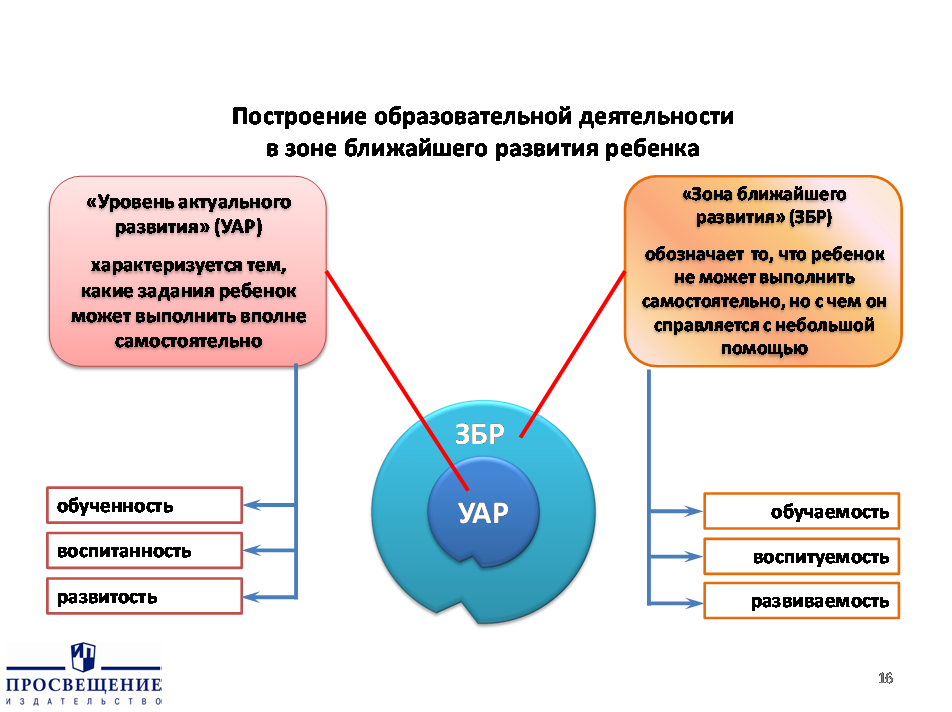 2.2. Содержание психолого-педагогической работы по освоению детьми образовательных областейОбразовательная область «Познавательное развитие»Цель: развитие познавательных интересов и познавательных способностей детей, которые можно подразделить на сенсорные, интеллектуально-познавательные и интеллектуально-творческие.Задачи:•Развитие интересов детей, любознательности и познавательной мотивации. •Формирование познавательных действий, становление сознания. •Развитие воображения и творческой активности. •Формирование первичных представлений о себе, других людях, объектах окружающего мира, их свойствах и отношениях  объектов окружающего мира (форме, цвете, размере, материале, звучании, ритме, тепе, количестве, числе, части и целом, пространстве и времени, движении и покое, причинах и следствиях и др.).•Формирование первичных представлений о малой родине и Отечестве, представлений о социокультурных ценностях нашего народа, об отечественных традициях и праздниках.•Формирование первичных представлений о планете Земля как общем доме людей, об особенностях природы, многообразии стран и народов мира. В процессе НОД решаются задачи по расширению кругозора, уточнению представлений о предметах и явлениях, природе; развития речи, главным образом обогащения словаря, уточнения значений слов. Совершенствование лексико-грамматического строя речи. Эта работа осуществляется во взаимосвязи с тематикой занятий по "Ознакомлению с окружающим миром". Отрабатываются модели словообразования, словоизменения, синтаксических конструкций.Развитие связной речи. Это направление речевого развития требует особого внимания, так как дети испытывают значительные трудности в программировании и построении развернутых речевых высказываний.В структуру НОД включаются игры и упражнения направленные на развитие познавательных процессов.В процессе НОД по развитию элементарных математических представлений решается широкий круг коррекционно-развивающих и образовательных задач. Математическое развитие является мощным инструментомдля сенсорного развития (ориентировка в цвете, форме, величине предметов, группировка множеств предметов по заданным признакам и др.);для познавательного развития (умение анализировать, классифицировать, сравнивать и обобщать, устанавливать причинно-следственные зависимости и закономерности и др.);развития речи (формирование навыков построения развернутых высказываний, логико-грамматических конструкций);подготовки к школьному обучению (формирование школьно-значимых функций: произвольной регуляции действий и поведения, навыков работы по образцу, по словесной инструкции, синхронизации работы в коллективе и др.).Образовательная область «Речевое развитие»Цель: Формирование устной речи и навыков речевого общения с окружающими на основе овладения литературным языком своего народа.Задачи:•Владение речью как средством общения и культуры.•Обогащение активного словаря. •Развитие связной, грамматически правильной диалогической и монологической речи. •Развитие речевого творчества. •Развитие звуковой и интонационной культуры речи, фонематического слуха. •Знакомство с книжной культурой, детской литературой, понимание на слух текстов различных жанров детской литературы. •Формирование звуковой аналитико – синтетической активности как предпосылки обучения грамоте. Содержание раздела «Уточнение, расширение и систематизация словарного запаса»  прописывается в программном содержании календарных занятий.Подготовка к обучению технике письма проводится  как часть занятия по ознакомлению с окружающим и развитию речи, закрепляется  воспитателями на коррекционном часе.2.3. Взаимодействие педагогического коллектива с семьями воспитанников.Система работы с родителями.Признание приоритета семейного воспитания (Семейный кодекс, статья 63, пункт 1; Федеральный закон от 29 декабря 2012 г. № 273-ФЗ, статья 44, пункт 1) требует совершенно иных отношений семьи и дошкольного учреждения. Эти отношения определяются понятиями «сотрудничество» и «взаимодействие». Сотрудничество – это общение «на равных», где никому не принадлежит привилегия указывать, контролировать, оценивать. Взаимодействие - способ организации совместной деятельности, которая осуществляется на основании социальной перцепции и с помощью общения. Цель взаимодействия ДОУ и семьи – активное участие родителей в педагогическом процессе, оказание им помощи в реализации ответственности за воспитание и обучение детей.Принципы работы с семьями воспитанников: открытость детского сада для семьи; сотрудничество педагогов и родителей в воспитании детей; создание единой развивающей среды, обеспечивающей единые подходы к развитию личности в семье и детском коллективе. Функции работы образовательного учреждения с семьей: ознакомление родителей с содержанием и методикой учебно-воспитательного процесса; психолого-педагогическое просвещение; вовлечение родителей в совместную с детьми и педагогами деятельность; помощь семьям, испытывающим какие-либо трудности; взаимодействие педагогов с общественными организациями родителей – родительские собрания, родительский комитет, Управляющий Совет ДОУ.Задачи:Рассматривать воспитание и развитие детей не как свод общих приемов, а как искусство диалога с конкретным ребенком и его родителями на основе знаний психологических особенностей возраста, с учетом предшествующего опыта ребенка, его интересов, способностей и трудностей, которые возникли в семье и образовательном учреждении. Восхищаться вместе родителями инициативности и самостоятельности ребенка, способствуя формированию у ребенка уверенности в себе и своих возможностях и вызывая у родителей чувство уважения к себе, как воспитателю свих детей.Регулярно в процессе индивидуального общения с родителями обсуждать все вопросы, связанные с воспитанием и развитием детей. Проявлять понимание, деликатность, терпимость и такт, учитывать точку зрения родителей. III. ОРГАНИЗАЦИОННЫЙ РАЗДЕЛ 3.1.Материально-техническое обеспечение реализации Программы, обеспеченность методическими материалами и средствами обучения и воспитаниясоответствие санитарно-эпидемиологическим правилам и нормативам;соответствие правилам пожарной безопасности;средства обучения и воспитания в соответствии с возрастом и индивидуальными особенностями развития детей;оснащенность помещений развивающей предметно-пространственной средой;учебно-методический комплект, оборудование, оснащениеРазвивающая предметно-пространственная средаВажнейшим условием реализации рабочей учебной программы  является создание развивающей и эмоционально комфортной для ребенка образовательной среды. Пребывание в детском саду должно доставлять ребенку радость, а образовательные ситуации должны быть увлекательными.Важнейшие образовательные ориентиры:-обеспечение эмоционального благополучия детей;-создание условий для формирования доброжелательного и внимательного отношения детей к сверстникам, взрослым;-развитие детской самостоятельности (инициативности, автономии и ответственности);-развитие детских способностей, формирующихся в разных видах деятельности.Адекватная организация образовательной среды стимулирует развитие уверенности в себе, оптимистического отношения к жизни, дает право на ошибку, формирует познавательные интересы, поощряет готовность к сотрудничеству и поддержку другого в трудной ситуации, то есть обеспечивает успешную социализацию ребенка и становление его личности.Особенности организации развивающей предметно-пространственной среды для самовыражения воспитанника Развивающая предметно-пространственная среда кабинета обеспечена наличием необходимых материалов, предоставляющих возможность для полноценного развития воспитанников.В кабинете имеются: -детская мебель;-технические средства обучения;-вспомогательное оборудование (зеркала, мольберт и т.д.);-игровой материал для развития мыслительной деятельности (вкладыши, наборы геометрических фигур, мозаики, головоломки и т.д.);-конструкторы  разного вида, детали конструктора  (для самостоятельной деятельности детей);  -материалы для речевого развития (картинки-схемы, модели слов различной звуковой структуры и т.д.);-музыкальные инструменты для развития слухового восприятия;3.2. Организация режима пребывания детейПравильный распорядок дня — это рациональная продолжительность и разумное чередование различных видов деятельности и отдыха детей в течение суток. Основным принципом правильного построения распорядка является его соответствие возрастным психофизиологическим особенностям детей.Непременным условием здорового образа жизни и успешного развития детей является правильный режим. Правильный режим дня — это рациональная продолжительность и разумное чередование различных видов деятельности и отдыха детей в течение суток. Основным принципом правильного построения режима является его соответствие возрастным психофизиологическим особенностям детей. Режим дня воспитанников старшего дошкольного возраста группы «Е» компенсирующей направленности на 2014 – 2015 учебный год3.3.   Годовой календарный график деятельностиобразовательной организации детского сада комбинированного вида №60 «Золушка» на 2014-2015 учебный год3.4. Расписание непосредственно образовательной деятельности  в группе «Е» компенсирующей направленности на 2014 – 2015 учебный год.3.5. Проектирование образовательного процесса    Программа по подготовке к школе детей с ЗПР включает: Ознакомление с окружающим миром и развитие речи.Подготовка к обучению грамоте.Развитие элементарных математических представлений.Непосредственно-образовательная деятельность:3.6. Учебный план МБДОУ ДСКВ №60 «Золушка» на 2014 – 2015 учебный год.Учебный план составлен на основании нормативных документов, регламентирующих образовательную деятельность в дошкольных образовательных учреждениях:Постановления Главного государственного санитарного врача РФ от 15.05.2013 г. №26 «Об утверждении СанПиН 2.4.1.3049-13 « Санитарно – эпидемиологические требования к устройству, содержанию и организации режима работы в дошкольных организациях» гл. 11.Требования к приему детей в дошкольные организации, режиму дня и организации воспитательно – образовательного процесса:п. 11.9. Для детей раннего возраста от 1,5 до 3–х лет длительность непрерывной непосредственно образовательной деятельности не должна превышать 10 минут. Допускается осуществлять образовательную деятельность в первую и вторую половину дня по 8-10 минут. Допускается осуществлять образовательную деятельность на игровой площадке во время прогулки.п.11.10. Продолжительность непрерывной непосредственно образовательной деятельности.п.11.11. Максимально допустимый объем образовательной нагрузки в первой половине дня2. Приказа Минобрнауки РФ №1155 от 17.10.2013г. «Об утверждении федерального государственного образовательного стандарта дошкольного образования», гл.2 «Требования к структуре образовательной программы дошкольного образования и ее объему»;п.2.5. Организация может реализовывать в группах различные программы с разной продолжительностью пребывания детей в течение суток. Программа может реализовываться в течение всего времени пребывания детей в организации.п.2.6. Содержание программы должно обеспечивать развитие личности, мотивации и способностей детей в различных видах деятельности и охватывать следующие структурные единицы, представляющие определенные направления развития образования детей (далее – образовательные области):-социально – коммуникативное развитие;-познавательное развитие;-речевое развитие;-художественно – эстетическое развитие;-физическое развитие.К данной программе составлен тематический план, в котором прописаны темы занятий с указанием базовой программы, регионального и локального компонентов, комплексно-тематического планирования дошкольной организации.3.7. Комплексно-тематическое планирование образовательной деятельности       дошкольной организации на 2014-2015 учебный год3.8. Комплексно-тематическое планирование непосредственно образовательной деятельностиПЕРВЫЙ ПЕРИОД ОБУЧЕНИЯ3.8.2. ТРЕТИЙ ПЕРИОД ОБУЧЕНИЯ ПЛАН ВЗАИМОДЕЙСТВИЯ ПРОФИЛЬНЫХ СПЕЦИАЛИСТОВ НА 2014-2015  учебный годЦель:  формирование психологического базиса для полноценного развития личности каждого ребенка через координацию деятельности всех субъектов образования по созданию условий для комплексного  психолого-педагогического воздействия .Задачи:Укрепление здоровья, создание условий для полноценного физического развития и совершенствование двигательной сферы.Формирование определенного запаса представлений об окружающем, фонда знаний, умений, навыков, предусмотренных стандартом дошкольного образования.Формирование психологического базиса для развития высших психических функций и предпосылок к школьному обучению.Формирование нравственно-этической сферы, создание условий для эмоционально-личностного становления.Социальная адаптацияУчитель-дефектолог:Формирование, уточнение, закрепление словаря по лексической теме.Коррекция, развитие грамматического строя речи.Коррекция психологической базы речиДиагностическое обследование дошкольников 6-7 лет.ПРОТОКОЛ ПЕРВИЧНОГО ОБСЛЕДОВАНИЯ 6 ЛЕТНИХ ДЕТЕЙЭМОЦИОНАЛЬНО – ВОЛЕВАЯ СФЕРА И ПРВЕДЕНИЕ РЕБЕНКАКонтакт с педагогом, эмоциональная реакция на обследование ( легко ли вступает в контакт, волнуется ли, застенчив, весел, негативность поведения и др. )Понимание инструкций и цели задания (выслушивает инструкцию до конца, задает ли уточняющие  вопросы, достаточно ли устной инструкции или необходим показ и т.д.)Характер деятельности при выполнении заданий ( интерес, сосредоточенность, общая работоспособность, возможность использовать помощь).11 ЗАПАС ПРЕДСТАВЛЕНИЙ ОБ ОКРУЖАЮЩЕМ МИРЕ И ТОЧНОСТЬ ЭТИХ ПРЕДСТАВЛЕНИЙ.1. Сведения ребенка о себе и своей семье.а) Как твое имя?___________________________________________б) Как твоя  фамилия?______________________________________в) Сколько тебе лет?_______________________________________г) В каком городе  живешь?_________________________________д) На какой улице ты живешь?______________________________е) Как имя отчество  мамы?_________________________________ж)Как имя  отчество папы?_________________________________з) Сколько человек в твоей семье?___________________________и) Сколько взрослых, детей?________________________________к) Как зовут брата, сестру?_________________________________л) Кто в семье старший, младший?__________________________2. Представление о руде родителей и взрослых из ближнего окруженияа) Что на работе делает врач?_________________________________б) Что на работе делает учитель?______________________________в) Что на работе делает повар?________________________________г) Где и кем работает мама?__________________________________д) Где и кем работает папа?___________________________________3. Временные понятия: последовательность, количество, сравнение   времен года.а) Сколько времени года ты знаешь?___________________________б) Какое сейчас время года?__________________________________в) Какое время года наступит после осени?_____________________г) Какое время года наступает после зимы?_____________________д) Какое время года наступает после весны?____________________е) Какое время года наступает после лета?______________________ж) Чем отличаются осень и лето?_____________________________з) Чем они похожи?_________________________________________и) Перечисли все 12 месяцев._________________________________к) Назови части суток._______________________________________л) Какое сейчас время суток . Почему?_________________________м) Перечисли дни недели____________________________________Какой сегодня день недели?_______________________________ Какой был вчера?________________________________________Какой будет завтра?______________________________________4. Способности ориентироваться в пространстве – практическое выполнение заданий:а) Покажи левую руку, правое ушко у  себя.____________________б) Покажи правую ногу у куклы.______________________________в) В какой руке девочка держит шар?__________________________г) На какой ноге стоит девочка?_______________________________д) Покажи и назови, что находится справа, слева, вверху, внизу, посередине, впереди, сзади, ближе, дальше?__________________________________________________________5. Конструктивная деятельность:а) Воспроизведение по памяти образца из 5 – 7 палочек и объемных фигур ____________________________________________________б) Построй как у меня ( треугольник , ромб,  прямоугольник,трапеция)_________________________________________________в) Сюжетная разрезная картинка из 5 – 7 частей.________________г)  Была фотография, её разрезали, а ты сложи целую.____________Отметить, представляет ли ребенок конечную цель или действует хаотично, без анализа, как принимает помощь, какую помощь использует, целенаправленность, самооценка  работы.111  Обследование знакомых родовых понятий. 1  Назови  одним словом: а) Юбка, плащ, рубашка, шорты._____________________________ б) Валенки, туфли, ботинки, кеды.____________________________ в) Сковородка, сахарница, кастрюля, чашка.___________________ г) Стол, стул, шкаф, кровать.________________________________ д) Пароход, трамвай, самолет, поезд._________________________ е) Дятел, воробей, голубь, ворона.____________________________ ж) Черника, земляника, крыжовник, малина.___________________ з) Роза, тюльпан, ромашка, васильки._________________________ и) Груша, лимон, слива, виноград.____________________________ к) Свекла, репа, помидор, картофель._______________________       2.Конкретизация понятий  Назови какие знаешь:а) обувь, _________________________________________________б) игрушки_______________________________________________в) посуду_________________________________________________г) одежду_________________________________________________д) птиц :домашних_______________________________________________перелетных_______________________________________________зимующих________________________________________________е) рыб____________________________________________________ж) животных диких_____________________________________________________ домашних_________________________________________________з) цветы__________________________________________________1V.Обследование мышления 1.Серия картинРазложи картинки  по порядку и составь рассказ. " В лесу"         Иншакова  стр.  275.__________________________________________________________________________________Отметить правильность установления последовательности событийкартинок, причинно –следственную связь.2.   Исключение 4-ой лишней картинки.*Посмотри на картинки. Три картинки чем – то  похожи , их можно  назвать одним словом, а одна лишняя.а) Стол, шкаф, холодильник, кресло.________________________ б) Свекла, капуста, банан, картофель._______________________в) Платье, пальто, кепка, брюки.____________________________г) Автобус, вертолет, машина, трамвай. _____________________д) Автобус, такси, грузовик, троллейбус.__________________е) Пенал, портфель, книга, мяч._____________________________3.Ответить  на  вопросы  по    рассказу  типа  "  Горькое  лекарство"а)  У  Тани  заболела    мама,  пришел  доктор  и  прописал  маме  горькое  лекарство.  Мама  пьет  лекарство  и  морщится. А Таня  предлагает  маме:  "Мама,  дай  я  выпью  это  лекарство".Правильно  ли  сказала  Таня?______________________________ Почему  она   так  сказала?_______________________________Петя  ударил  Васю.   Кому  больно?  (из  Иншаковой)______________________                        V Обследование  памятиа)  Назови  мена  воспитателей,__________________________________б)  Расскажи   стихотворение,___________________________________в)  Посмотри  картинки  ( до  7 ),  назови  их порядок.  Закрой  глаза  ( 2  -3 секунды )   -   порядок  картинок   в  это  время  меняется.Что изменилось?_________________________________________Чего  не  стало?__________________________________________г)  Посмотри  картинки ,  Послушай, какие  я  назову и  положи  их  в  том  же  порядке(  4  картинки  из  6 )_____________________________V1   Обследование  элементарных   математических  представлений.1.Анализ  первого  десятка.а)  Посчитай  до  10  и обратно,_______________________________б)  Сосчитай от  2  до  6 ,_____________________________________в)  Сосчитай  от  8  до  3,_____________________________________г)   Сосчитай,  сколько  палочек.______________________________Обратить  внимание   на  то , отличает  ли  ребенок  процесс  счета  от  итога.Количественные  отношенияа) Где   елочек  больше,  меньше?  (  3 и 4,  4 и 5,  5 и 2),_____________б) Чего  больше   - яблок  или  груш?_____________________________в)  Чего  меньше?_____________________________________________г) На  сколько  больше?  меньше ? -  разница  на  1,_________________д) Сделай  так,  чтобы  яблок  и  груш  стало   поровну,_____________е)  Как  это  можно  сделать  по- другому?________________________Отметить, владеет  ли  ребенок  обоими   способами  или   одним? Каким?3. Счетные  операцииа)  * 2 + 1    *  4 + 1   *  3 -  1  *   5 – 1Если  ребенок  легко   считает  в  пределах  5,  то  дать  в  пределе 10.Решение  арифметических  задач.а)  Нахождение  суммы,на  дереве  сидели  3  птички.  Прилетели  еще  2  птички.  сколько  стало  птичек?_______________________________________________б)  На   нахождение  остатка.На  дереве  сидели  5  птичек.  Улетели  2  птички.  Сколько   осталось?_______________________________________________5 .  Геометрические   фигуры:Покажи  круг,  квадрат,  треугольник,  прямоугольник, овал,Назови,  что  это  (круг,  квадрат,  треугольник,  прямоугольник,  овал6.  Цвет а) Покажи  квадраты:красный________________________________________________оранжевый______________________________________________синий___________________________________________________фиолетовый_____________________________________________желтый_________________________________________________зеленый_________________________________________________белый__________________________________________________коричневый_____________________________________________черный_________________________________________________б)  Назови,  какого  цвета  эти  квадраты?красный________________________________________________оранжевый______________________________________________синий__________________________________________________фиолетовый_____________________________________________желтый_________________________________________________зеленый_________________________________________________белый__________________________________________________коричневый_____________________________________________черный_________________________________________________V11.  Обследование языковых  представлений. 1.  Звуковой   анализ  слова   а) Какой   звук  слышен  в  начале  слова?Аня______________________________Утро_____________________________Оля______________________________б) Какой  звук  слышен  в  конце  слова?Суп____________________________Лук____________________________Кот____________________________Мука___________________________Шары__________________________в)  Назови  звуки в  словах  типаМак____________________________Шуба___________________________  2.   Выделение  слов  в  предложении.а)  Объяснение  задания  на  примере :  Маша  гуляет.  Повтори  предложение.  Ты   сказал  2  слова.  Первое  -  Маша,    -  второе  -  гуляет.     Повтори  первое  слово,   второе  слово._____________________________________________________б)   Собака  лает.  Первое  слово -  собака,    Назови   второе.в)    Река  замерзла,   Повтори  предложение.   Назови  первое  слово,  второе слово.______________________________________________________ г)     Оля  собирает  цветы.   Повтори.  Назови  первое,  второе,  третье  слово.____________________________________________________V111 .  Обследование  речи. По   Трубниковой  (  1. 2.)Общее  звучание речи:а)   Темп ( быстрый, ускоренный, замедленный,  медленный, спокойный, умеренный, равномерный.)б)   Разборчивостьв)   Голос (тихий, крикливый, сиплый, немодулированный, назанизированный, затухающий, звонкий, слабый, модулированный).г)   Дыхание  ( прерывистое, верхнее, грудное, шумное, поверхностное, спокойное, смешанное, ритмичное; выдох – плавный, сильный, короткий, толчкообразный , укороченный, слабый.                 Отмечается  на основе выполнения  предыдущих  заданий.Состояние  артикуляционного аппарата:ГубыЗубыПрикусНебоЯзыкПроизношение и  различение  звуков  а)  Гласные  А, У, О, И, Ы._________________________________Б) СогласныеС – С                    Ш                       Р -  Р З –  З                     Ч                        Л – Л    Ц                        Ж Т  -  Т                    В                        К – Г                        БТ -  Д                  В                      К – Х                    Д__________________________________________________________б) Повтори  за  мнойл -  	  Илья  и Юля  гуляют  по  аллее.___________________________с – ш   Саша идет  по  шоссе.________________________________           Машинист  сошел  с  подножки._______________________з – ж   У  Зои желтый  зонт.__________________________________           У  Жени  железная  лопата.____________________________с – ч    Сачок, учусь, качусь.________________________________           У  Сонечки  семечки.________________________________т – ч    Учитель, птичка,  течет, молчать.______________________           Речка  течет, печка  печет.____________________________ч – щ   Чаща,  часовщик, щеточка.___________________________           Часовщик чинит  часы.______________________________  с –     Спица, синица,  сахарница.__________________________           Курица  сидит на  лестнице._________________________  щ – с Усищи,  хвостище._________________________________           Вася  рвет  щавель  на  щи.__________________________ л – р  Лара,  мармелад,  зеркало.___________________________          Лара  разбила  тарелку.______________________________ 4.Сформированность   фонематического  восприятия.а)  Выделение  звука  из  ряда  звуков:   *  Хлопни,  когда  услышишь  звук   " а "_______________________   *  Хлопни,  когда  услышишь  звук   " м "______________________б) Повторение  серии  из  3  - х звуков  и простых  слоговауэ_______________________________уио_______________________________са –за – са _________________________са – ца____________________________ша – са – ша________________________га – как  - га________________________га – да – та_________________________ра – ла – ра_________________________са – ся _____________________________ля – ла_____________________________в) Подбери  картинки  со  звуком:" м "_________________________" т "_________________________г) Дифференциация звуков  в  словах  -  паронимахгости -  кости;_________________________________удочка – уточка;_______________________________букет – пакет;_________________________________дачка – тачка;_________________________________груши – кружки и др.___________________________5 Произношение слов  сложного  слогового  состава.а)  По картинкаммилиционер____________________________________ мотоцикл______________________________________мотоциклист____________________________________виноград_______________________________________клумба.________________________________________б) На слухаквариум________________________________________велосипедист_____________________________________парикмахер_______________________________________фотографироваться________________________________подстригаться____________________________________тренироваться____________________________________в)  ФразаНад  мухомором  летает  стрекоза._________________________На  перекрестке  стоит  милиционер._______________________6 Обследование  словарного  запаса.а)  Назови  на  себе:подбородокзатылокресницыбровилокотьногтитуловищеб)  Назови  на  картинкахПредметный  словарьгусеница________________________________вертолет________________________________яблоко__________________________________тигр____________________________________обезьяна________________________________стрекоза________________________________чемодан_________________________________градусник_______________________________стакан__________________________________грабли__________________________________лев_____________________________________слон  со  слоненком._______________________в) Глагольный  словарьскачет________________________________________ взлетает______________________________________долбит________________________________________рисует________________________________________умывается_____________________________________светит________________________________________плавает_______________________________________катает________________________________________г)  Качественный  словарьлимон   какой?_______________________________________клубника  какая?_____________________________________рябина  какая?________________________________________какой хвост  у  белки?__________________________________ стакан  какой?________________________________________ежик  какой?__________________________________________д) Слова  -  антонимыБудем  подбирать  слова " наоборот"У  меня  дом  большой , а у  тебя ?____________________________кислый  -  сладкий_________________________________________черный  - белый___________________________________________твердый – мягкий_________________________________________широкий – узкий__________________________________________высокий – низкий_________________________________________длинный – короткий._____________________________________7 Речевая  деятельность.а ) Составление рассказа по  сюжетной  картинке. * Посмотри  на   картинку   и  придумай  рассказ  по  ней  "Кот  разлил  молоко. "   (   Иншакова  стр. 273).__________________________________________________________________________б)  Лексико  -  грамматические  средства  языкаНазови  детенышей  животных  по  картинкам отвлеченно                        У волка –                             У овцы -                          У  белки –                            У лошади -                         У ежа –                                У курицы  -                        У тигра –                             У свиньи –                         У льва –                               У коровы -                        У гуся  -                               У козы –в) Предлоги  / в игре/   -  в, на, над, под, около,  за, из – за , из – под.   Покажи  где?Кот  идет к дому.Кот   в доме.Кот  перед  домом.Кот на  крыше.Кот  вылезает   из  трубы.Кот под крыльцом.г)   Морфологические  средства   языка  Существительные  единственного и  множественного числа  Им.  и  Род.  падежах. *     Назови  на  картинке :  Это  листья,  а  это …?___________ *     У меня  есть  листья ,  а  у  тебя      нет  чего ….?_________( Раздел  грамматический  строй из  Иншаковой)д) Образование  существительных с помощью уменьшительно  ласкательных  суффиксовСкажи  ласково -  это  мяч, а это …?________________________ключ -  ключик__________________________________________зонт – зонтик____________________________________________мост – мостик____________________________________________е) Согласование  числительного и существительного____________________________1X.   Состояние  мелкой  моторики.Шнуровка по  образцуЗавяжи узел, бант Пристегивание.ПРИНЯТА:на заседании педагогического совета №5от  21.05. 2014г.                УТВЕРЖДЕНА:                                                       Приказ № 347                                                         от 23.05.2014г.№п/пОбязательная частьстрIЦелевой раздел31.1Пояснительная записка 31.2Цели и задачи реализации Программы 41.3Принципы и подходы к реализации Программы41.4Значимые для разработки и реализации Программы характеристики особенностей развития детей старшего дошкольного возраста с ЗПР51.5.Планируемые результаты как ориентиры  освоения  программы  для детей старшего дошкольного возраста с ЗПР91.6.Планируемые результаты освоения Программы в виде целевых ориентиров в соответствии ФГОС ДО10IIСодержательный раздел112.1.Образовательная деятельность в соответствии  с  направле6ниями развития ребенка, представленными в образовательных областях122.2.Содержание психолого-педагогической работы по освоению детьми образовательных областей132.3.Взаимодействие педагогического коллектива с семьями воспитанников 16IIIОрганизационный раздел173.1.Материально-техническое обеспечение реализации Программы, обеспеченность методическими материалами и средствами обучения и воспитания173.2.Организация режима пребывания детей 173.3.Годовой календарный график деятельности МБДОУ ДСКВ №60223.4.Расписание НОД в группе «Е» компенсирующей направленности253.5.Проектирование образовательного процесса263.6.Учебный план263.7.Комплексно-тематическое планирование образовательной деятельности дошкольной организации на 2014-2015 уч.год273.8.Комплексно-тематическое планирование непосредственно образовательной деятельности (первый период обучения)283.8.1.Комплексно-тематическое планирование непосредственно образовательной деятельности (второй период обучения)393.8.2.Комплексно-тематическое планирование непосредственно образовательной деятельности (третий период обучения)523.9.Протокол обследования62Базовая программаДополнительная  программаТехнологии дополнительныеЛ.А. Венгер«Развитие».С.Г.Шевченко «Подготовка к школе детей с задержкой психического развития».Ознакомление с окружающим миром1.С.Г.Шевченко «Природа и мы».                                           2.С.Г.Шевченко, Г.М.Капустина «Предметы                                                                                    вокруг  нас».     3. И.А.Морозова,   М.А.Пушкарева «Ознакомление с окружающим миром». Обучение грамоте1.Р.Д.Тригер, Е.В.Владимирова«Звуки речи, слова,  предложения – что это?»2.И.А.Морозова, М.А.Пушкарева «Обучение грамоте».3. Р.Д.Тригер «Я учусь писать». 4. Р.Д.Тригер «Подготовка к обучению грамоте».Развитие элементарных математических представлений.1.Г.М.Капустина «Развитие элементарных математических представлений».2. И.А.Морозова,   М.А.Пушкарева «Развитие элементарных математических представлений».Развитие речи1. О.С.Ушакова «Занятия по развитию речи в детском саду».Образовательные областиОбразовательные областиОбластьЗадачи образовательной областиСоциально-коммуникативное развитие-усвоение норм и ценностей, принятых в обществе, включая моральные и нравственные ценности; -развитие общения и взаимодействия ребенка со взрослыми и сверстниками; -становление самостоятельности, целенаправленности и саморегуляции собственных действий; -развитие социального и эмоционального интеллекта, эмоциональной отзывчивости, сопереживания, формирование готовности к совместной деятельности со сверстниками, формирование уважительного отношения и чувства принадлежности к своей семье и к сообществу детей и взрослых в Организации; - формирование позитивных установок к различным видам труда и творчества;-формирование основ безопасного поведения в быту, социуме, природе.Познавательное развитие- развитие интересов детей, любознательности и познавательной мотивации; - формирование познавательных действий, становление сознания;- развитие воображения и творческой активности; - формирование первичных представлений о себе, других людях, объектах окружающего мира, о свойствах и отношениях объектов окружающего мира (форме, цвете, размере, материале, звучании, ритме, темпе, количестве, числе, части и целом, пространстве и времени, движении и покое, причинах и следствиях и др.), о малой родине и Отечестве, представлений о социокультурных ценностях нашего народа, об отечественных традициях и праздниках, о планете Земля как общем доме людей, об особенностях ее природы, многообразии стран и народов мира.Речевое развитие- владение речью как средством общения и культуры;- обогащение активного словаря; - развитие связной, грамматически правильной диалогической и монологической речи;- развитие речевого творчества; - развитие звуковой и интонационной культуры речи, фонематического слуха; - знакомство с книжной культурой, детской литературой, понимание на слух текстов различных жанров детской литературы; - формирование звуковой аналитико-синтетической активности как предпосылки обучения грамотеФизическое развитие- приобретение опыта в следующих видах деятельности детей: двигательной, в том числе связанной с выполнением упражнений, направленных на развитие равновесия, координации движения, крупной и мелкой моторики обеих рук; - формирование начальных представлений о некоторых видах спорта;- становление ценностей здорового образа жизни, овладение его элементарными нормами и правилами (в питании, двигательном режиме, закаливании, при формировании полезных привычек и др.).Художественно-эстетическое развитие- развитие предпосылок ценностно-смыслового восприятия и понимания произведений искусства (словесного, музыкального, изобразительного), мира природы; - становление эстетического отношения к окружающему миру;- реализация самостоятельной творческой деятельности детей (изобразительной, конструктивно-модельной, музыкальной и др.).Ознакомление с окружающим миром и развитие речиразделы:Свойства предметов. Расположение предметов в пространстве.Родная природа.Знакомство с ближайшим окружением.Умственное развитие детей.Речевое развитие детей. Обучение игре.задачи: Формировать обобщенные представления о свойствах предметов (цвете, форме, величине), о расположении их в пространстве.Накапливать представления и знания о предметах и явлениях ближайшего окружения ребенка.Повышать  уровень сенсорного и умственного развития.Обогащать и систематизировать словарь, развивать устную диалогическую и монологическую  речьРазвитие элементарных математических представленийразделы:Действия с группами предметов. Геометрические фигуры.Размер предметов.Количество и счет.Пространственные и временные понятия.ДесятокСложение и вычитание в пределах 10 задачи:Развивать элементарные представления о признаках предметов (цвет, форма, величина).Формировать способы измерения.Развивать представления о количестве предметов и числе, обозначающем это количество.Выполнять простейшие счетные операции.Начать работу по подготовке к решению простейших арифметических задач.Формировать пространственные и временные понятия.Развивать познавательные интересы, мыслительные операции и речь.Подготовка к обучению грамоте разделы:Развитие речевого слуха.Чувственное (сенсорное) развитие в области языка.Формирование звукового анализа и синтеза.Уточнение, расширение и систематизация словарного запаса.Ознакомление с предложением и словом в предложении.Развитие инициативной речи и мышления.Подготовка к обучению технике письмазадачи.дальнейшее развитие способности к различению звуков в слове на слух; правильная иотчетливая артикуляция звуков; звуки гласные и согласные, их артикуляция и звучание; согласные твердые и мягкие, сопоставление парных звуков по артикуляции и звучанию; условное обозначение гласных, твердых и мягких согласных звуков;ознакомление с печатными буквами; соотнесение звука и буквы;последовательное выделение звуков в двусложных и многосложных словах с открытыми и закрытыми слогами; в односложных и многосложных словах со стечением согласных в слоге; условно-графическая схема звукового состава слова, алгоритм последовательного вычленения звуков из слова по готовой условно-графической схеме и без нее; замена буквами фишек, обозначающих гласные звуки, самопроверка путем «чтения» проанализированных измененных и вновь образованных слов; создание детьми условно-графических моделей звукового состава слов под руководством педагога и самостоятельно; последовательное выделение звуков из одно- и двусложных слов без опоры на схему и действия с фишками;ударение; практические упражнения в выделении ударного гласного звука; постановка знака ударения в модели звукового состава слов;практическое деление слов на слоги;предложение, слово; выделение предложения из текста, состоящего из трех-четырех предложений; понижение голоса, пауза в конце предложения, правильное и отчетливое произнесение целого предложения; условно-графическое обозначение предложения;вычленение слова из предложения, условно-графическое обозначение предложения и входящих в него слов; распространение и сокращение предложения; сравнение условно-графических схем предложений; составление предложений по готовой условно-графической схеме; термины слово, предложение;уточнение и расширение словарного запаса детей, составление предложений, в которых используются предлоги под, над, за, между, перед. Использование в предложениях и словосочетаниях существительных родительного падежа множественного числа и существительных творительного падежа единственного числаПодготовка к обучению письму детей  предусматривает:развитие предметного зрительного восприятия, анализа и синтеза:развитие ориентировки в пространстве:решение конструктивных задач:развитие моторной функции руки и организация движений в пространстве:формирование простейших графических навыков:анализ и письмо элементов буквДень приемаВремя приемаМероприятия Среда18.00-19.00- Консультирование родителей- Индивидуальная совместная работа с ребенком и родителемНазначениеФункциональное использованиеИспользуемая площадьКабинет дефектолога  Проведение НОД с детьми. Организация консультативной работы с родителями (законными  представителями). 30,5 кв.м.Режимные моменты/ПонедельникРежимные моменты/ПонедельникВторникВторникСредаСредаЧетвергЧетвергПятницаПятницаПрием, осмотр, игры, дежурство, индивидуальная работа с детьми, утренняя .прогулка, утренняя гимнастика07.0008.17Прием, осмотр, игры, дежурство, индивидуальная работа с детьми, утренняя прогулка, утренняя гимнастика07.0008.17Прием, осмотр, игры, дежурство, инд. работа с детьми, утр. прогулка   07.0008.07Прием, осмотр, игры, дежурство, индивид. работа с детьми, утренняя прогулка   07.0008.07Прием, осмотр, игры, дежурство, индивидуальная работа с детьми, утренняя прогулка   07.0008.07Совместная деятельность, подготовка к завтраку, завтрак08.1708.50Совместная деятельность,  подготовка к завтраку, завтрак08.1708.50Возращение с прогулки-Утренняя гимнастика08.0708.17Утренняя гимнастика08.0708.17Игра, совместная деятельность, подготовка к занятию, 08.5009.00 Игра, совместная деятельность, подготовка к занятию, 08.5009.00НОД  (общая длительность, включая перерывы)-Совместная деятельность,  подготовка к завтраку, завтрак08.1708.50Совместная деятельность,  подготовка к завтраку, завтрак08.1708.50Подготовка к прогулке, прогулка-Подготовка к прогулке, прогулка-Утренняя гимнастика08.0708.17 Игра, совместная деятельность, подготовка к занятию, 08.5009.00Игра, совместная деятельность, подготовка к занятию, 08.5009.00Возращение с прогулки, переодевание-Возращение с прогулки, переодевание-Совместная деятельность,  подготовка к завтраку, завтрак08.1708.50Подготовка к прогулке, прогулка-Подготовка к прогулке, прогулка-Совместная деятельность, подготовка к занятию-НОД (общая длительность, включая перерывы)09.0010.10Игра, совместная деятельность, подготовка к занятию08.5009.00Возращение с прогулки, переодевание-Возращение с прогулки, переодевание-НОД (общая длительность, включая перерывы)09.0010.10Подготовка ко 2-му завтраку, второй завтрак09.3009.40Подготовка к прогулке, прогулка-НОД (общая длительность, включая перерывы)09.0010.10НОД (общая длительность, включая перерывы)09.0010.10Подготовка ко 2-му завтраку, второй завтрак09.3009.40Игра, совместная деятельность, подготовка к занятию-Возвращение с прогулки, переодевание-Подготовка ко 2-му завтраку Второй завтрак09.3009.40Подготовка ко 2-му завтраку Второй завтрак09.3009.40Игра, совместная деятельность, подготовка к занятию, 10.1010.20НОД  (общая длительность, включая перерывы)-НОД (общая длительность, включая перерывы)09.0009.30Игра, совместная деятельность, свободная деятельность , подготовка к занятию10.1010.20Игра, совместная деятельность, свободная деятельность, подготовка к занятию10.1011.10НОД (общая длительность, включая перерывы)10.2011.30 Игра, совместная деятельность, подготовка к занятию-Совместная деятельность, игра-НОД (общая длительность, включая перерывы)10.2011.30 НОД (общая длительность, включая перерывы)-Подготовка к прогулке, прогулка11.3012.00Подготовка к прогулке, прогулка10.1010.50Подготовка ко 2-му завтраку Второй завтрак09.3009.40Игра, совместная деятельность, свободная деятельность подготовка к занятию-Игра, совместная деятельность, свободная деятельность , подготовка к занятию-Возращение с прогулки, переодевание12.0012.10Возвращение с прогулки10.5011.00Игра, совместная деятельность, подготовка к занятию09.4010.30Подготовка к прогулке Прогулка11.3012.00Подготовка к прогулке Прогулка11.10-12.00Совместная деятельность, 12.1012.20Совместная деятельность, свободная деятельность 11.0011.05НОД (общая длительность, включая перерывы)-Возвращение с прогулки12.0012.10Возвращение с прогулки12.0012.10НОД-НОД (общая длительность, включая перерывы)11.0512.15Игра, совместная деятельность, подготовка к занятию-Совместная деятельность, свободная деятельность 12.1012.20Совместная деятельность, свободная деятельность 12.1012.20Возращение с прогулки, переодевание-Возвращение с прогулки-Подготовка к прогулке Прогулка10.3012.00НОД (общая длительность, включая перерывы)-НОД (общая длительность, включая перерывы)-Совместная деятельность, игра, -Совместная деятельность, свободная деятельность ,12.1512.20Возвращение с прогулки12.0012.10Совместная деятельность, свободная деятельность ,-Совместная деятельность, свободная деятельность ,-Подготовка к обеду, обед12.2012.50Подготовка к обеду, обед12.2012.50Совместная деятельность12.1012.20Подготовка к обеду. Обед12.2012.50Подготовка к обеду, обед12.2012.50Подготовка к дневному сну, сон12.5014.55Подготовка к дневному сну, сон12.5014.55НОД (общая длительность, включая перерывы)-Подготовка к дневному сну Сон12.5014.55Подготовка к дневному сну Сон12.5014.55Постепенный подъем, гимнастика после сна, воздушные и водные процедуры 14.5515.00Постепенный подъем, гимнастика после сна, воздушные и водные процедуры 14.5515.00Совместная деятельность-Постепенный подъем, гимнастика после сна, воздушные и водные процедуры 14.5515.00Постепенный подъем, гимнастика после сна, воздушные и водные процедуры 14.5515.00Подготовка к полднику, полдник15.0015.10Подготовка к полднику, полдник15.0015.10Подготовка к прогулке Прогулка-Подготовка к полднику Полдник15.0015.10Подготовка к полднику Полдник15.0015.10Игра, совместная деятельность, подготовка к занятию15.1015.20Игра, совместная деятельность, подготовка к занятию15.1015.20Возвращение с прогулки-Игра, совместная деятельность, свободная деятельность подготовка к занятию15.1015.30Игра, совместная деятельность, подготовка к занятию15.1015.50НОД (общая длительность, включая перерывы)15.2015.50НОД  (общая длительность, включая перерывы)15.2015.50Совместная деятельность-НОД (общая длительность, включая перерывы)15.3016.40НОД (общая длительность, включая перерывы)15.2015.50.Игра, совместная деятельность15.5016.50Игра, совместная деятельность, 15.5016.50Подготовка к обеду, обед12.2012.50Игра, совместная деятельность16.4016.50Игра, совместная деятельность, 16.4016.50Подготовка к ужину, ужин16.5017.10Подготовка к ужину, ужин16.5017.10Подготовка к дневному сну Сон12.5014.55Подготовка к ужину, ужин16.5017.10Подготовка к ужину, ужин16.5017.10Самостоятельная деятельность-Свободная деятельность17.1017.20Постепенный подъем, гимнастика после сна, воздушные и водные процедуры 14.5515.00Свободная деятельность-Свободная деятельность-Подготовка к прогулке,  прогулка. Уход домой17.1019.00Подготовка к прогулке, прогулка, уход домой17.20-19.00Подготовка к полднику Полдник15.0015.10Подготовка к прогулке Прогулка. Уход домой17.1019.00Подготовка к прогулке. Прогулка. Уход домой17.1019.00Подготовка к прогулке,  прогулка. Уход домой17.1019.00Подготовка к прогулке, прогулка, уход домой17.20-19.00Игра, совместная деятельность, подготовка к занятию15.1015.30Подготовка к прогулке Прогулка. Уход домой17.1019.00Подготовка к прогулке. Прогулка. Уход домой17.1019.00Подготовка к прогулке,  прогулка. Уход домой17.1019.00Подготовка к прогулке, прогулка, уход домой17.20-19.00НОД (общая длительность, включая перерывы)15.3016.40Подготовка к прогулке Прогулка. Уход домой17.1019.00Подготовка к прогулке. Прогулка. Уход домой17.1019.00Подготовка к прогулке,  прогулка. Уход домой17.1019.00Подготовка к прогулке, прогулка, уход домой17.20-19.00Игра, совместная деятельность, 15.5016.50Подготовка к прогулке Прогулка. Уход домой17.1019.00Подготовка к прогулке. Прогулка. Уход домой17.1019.00Подготовка к прогулке,  прогулка. Уход домой17.1019.00Подготовка к прогулке, прогулка, уход домой17.20-19.00Подготовка к ужину, ужин16.5017.10Подготовка к прогулке Прогулка. Уход домой17.1019.00Подготовка к прогулке. Прогулка. Уход домой17.1019.00Подготовка к прогулке,  прогулка. Уход домой17.1019.00Подготовка к прогулке, прогулка, уход домой17.20-19.00Свободная деятельность-Подготовка к прогулке Прогулка. Уход домой17.1019.00Подготовка к прогулке. Прогулка. Уход домой17.1019.00Подготовка к прогулке,  прогулка. Уход домой17.1019.00Подготовка к прогулке, прогулка, уход домой17.20-19.00Подготовка к прогулке, прогулка,  уход домой17.1019.00Подготовка к прогулке Прогулка. Уход домой17.1019.00Подготовка к прогулке. Прогулка. Уход домой17.1019.00Начало учебного года: 01.09.2014Начало учебного года: 01.09.2014Начало учебного года: 01.09.2014Начало учебного года: 01.09.2014Конец учебного года: 30.05.2015Конец учебного года: 30.05.2015Конец учебного года: 30.05.20151 полугодие- 17 недель 1 день, 86 дней1 полугодие- 17 недель 1 день, 86 дней1 полугодие- 17 недель 1 день, 86 дней1 полугодие- 17 недель 1 день, 86 дней1 полугодие- 17 недель 1 день, 86 дней1 полугодие- 17 недель 1 день, 86 дней1 полугодие- 17 недель 1 день, 86 дней2 полугодие: 18 недель 4 дня, 94 дня2 полугодие: 18 недель 4 дня, 94 дня2 полугодие: 18 недель 4 дня, 94 дня2 полугодие: 18 недель 4 дня, 94 дня2 полугодие: 18 недель 4 дня, 94 дня2 полугодие: 18 недель 4 дня, 94 дня04.11.14 - праздничные дни - 104.11.14 - праздничные дни - 104.11.14 - праздничные дни - 104.11.14 - праздничные дни - 104.11.14 - праздничные дни - 113.01.15 - 31.05.1513.01.15 - 31.05.1513.01.15 - 31.05.1513.01.15 - 31.05.15Зимние каникулы: 08.01.14 - 12.01.15 (5 дней)Зимние каникулы: 08.01.14 - 12.01.15 (5 дней)Зимние каникулы: 08.01.14 - 12.01.15 (5 дней)Зимние каникулы: 08.01.14 - 12.01.15 (5 дней)Зимние каникулы: 08.01.14 - 12.01.15 (5 дней)01.01.15 - 07.01.15 - праздничные дни - 701.01.15 - 07.01.15 - праздничные дни - 701.01.15 - 07.01.15 - праздничные дни - 701.01.15 - 07.01.15 - праздничные дни - 701.01.15 - 07.01.15 - праздничные дни - 701.01.15 - 07.01.15 - праздничные дни - 701.01.15 - 07.01.15 - праздничные дни - 723.02.15 - праздничные дни - 123.02.15 - праздничные дни - 123.02.15 - праздничные дни - 123.02.15 - праздничные дни - 123.02.15 - праздничные дни - 108.03.15 - праздничные дни - 108.03.15 - праздничные дни - 108.03.15 - праздничные дни - 108.03.15 - праздничные дни - 108.03.15 - праздничные дни - 1Летний период: 01.06.15 - 31.08.15 Летний период: 01.06.15 - 31.08.15 Летний период: 01.06.15 - 31.08.15 Летний период: 01.06.15 - 31.08.15 уучебный деньучебный деньучебный деньучебный день01.05.15 - праздничные дни - 101.05.15 - праздничные дни - 101.05.15 - праздничные дни - 101.05.15 - праздничные дни - 101.05.15 - праздничные дни - 1ввыходной деньвыходной деньвыходной деньвыходной день09.05.15 - праздничные дни - 109.05.15 - праздничные дни - 109.05.15 - праздничные дни - 109.05.15 - праздничные дни - 109.05.15 - праздничные дни - 1Количество учебных недель, дней в год:Количество учебных недель, дней в год:Количество учебных недель, дней в год:Количество учебных недель, дней в год:ппраздничный деньпраздничный деньпраздничный деньпраздничный деньвсего: 36 недель, 180 учебных днейвсего: 36 недель, 180 учебных днейвсего: 36 недель, 180 учебных днейвсего: 36 недель, 180 учебных днейкканикулыканикулыканикулыканикулыл/плетний периодлетний периодлетний периодлетний периодМесяцСентябрьСентябрьСентябрьСентябрьСентябрьСентябрьСентябрьСентябрьСентябрьСентябрьСентябрьСентябрьСентябрьСентябрьСентябрьСентябрьСентябрьСентябрьСентябрьСентябрьСентябрьСентябрьСентябрьСентябрьСентябрьСентябрьСентябрьСентябрьСентябрьСентябрьСентябрьСентябрьитого:Неделя1111112222233333444445554 недели   2 дняДата112345678910111213141516171819202122232425262728292930ууууууввуууууввуууууввуууууввуууКоличество учебных дней55555555555555555555522222МесяцОктябрьОктябрьОктябрьОктябрьОктябрьОктябрьОктябрьОктябрьОктябрьОктябрьОктябрьОктябрьОктябрьОктябрьОктябрьОктябрьОктябрьОктябрьОктябрьОктябрьОктябрьОктябрьОктябрьОктябрьОктябрьОктябрьОктябрьОктябрьОктябрьОктябрьОктябрьОктябрьитого:Неделя5556666677777888889999994 недели     3 дняДата1234567891011121314151617181920212223242526272829293031уууввуууууввуууууввуууууввууууууКоличество учебных дней33355555555555555555555523МесяцНоябрьНоябрьНоябрьНоябрьНоябрьНоябрьНоябрьНоябрьНоябрьНоябрьНоябрьНоябрьНоябрьНоябрьНоябрьНоябрьНоябрьНоябрьНоябрьНоябрьНоябрьНоябрьНоябрьНоябрьНоябрьНоябрьНоябрьНоябрьНоябрьНоябрьНоябрьНоябрьитого:Неделя9910101010101010111111111112121212121313133 недели      3 дняДата1234567891011121314151617181920212223242526272829293030ввппуууввуууууввуууууввуууууввввКоличество учебных дней333322333223332233318МесяцДекабрьДекабрьДекабрьДекабрьДекабрьДекабрьДекабрьДекабрьДекабрьДекабрьДекабрьДекабрьДекабрьДекабрьДекабрьДекабрьДекабрьДекабрьДекабрьДекабрьДекабрьДекабрьДекабрьДекабрьДекабрьДекабрьДекабрьДекабрьДекабрьДекабрьДекабрьДекабрьитого:Неделя1313141414141415151515151616161616171717171717184 недели    3 дняДата1234567891011121314151617181920212223242526272829293031уууууввуууууввуууууввуууууввууууКоличество учебных дней22333223332233322333222123МесяцЯнварьЯнварьЯнварьЯнварьЯнварьЯнварьЯнварьЯнварьЯнварьЯнварьЯнварьЯнварьЯнварьЯнварьЯнварьЯнварьЯнварьЯнварьЯнварьЯнварьЯнварьЯнварьЯнварьЯнварьЯнварьЯнварьЯнварьЯнварьЯнварьЯнварьЯнварьЯнварьитого:Неделя181818181819191919192020202020202 недели 4 дняДата1234567891011121314151617181920212223242526272829293031пппппппккввкууууввуууууввуууууувКоличество учебных дней444445555555555514МесяцФевральФевральФевральФевральФевральФевральФевральФевральФевральФевральФевральФевральФевральФевральФевральФевральФевральФевральФевральФевральФевральФевральФевральФевральФевральФевральФевральФевральФевральФевральФевральФевральитого:Неделя21212121212222222222232323232324242424243 недели 4дняДата12345678910111213141516171819202122232425262728----вуууууввуууууввуууууввпуууув----Количество учебных дней55555555555555544444----19МесяцМартМартМартМартМартМартМартМартМартМартМартМартМартМартМартМартМартМартМартМартМартМартМартМартМартМартМартМартМартМартМартМартитого:2425252525252626262626272727272728282829294 недели      1 деньНеделя2425252525252626262626272727272728282829294 недели      1 деньДата12345678910111213141516171819202122232425262728292930314 недели      1 деньвууууувпвууууввуууууввууууувввууКоличество учебных дней14444133322333223332221МесяцАпрельАпрельАпрельАпрельАпрельАпрельАпрельАпрельАпрельАпрельАпрельАпрельАпрельАпрельАпрельАпрельАпрельАпрельАпрельАпрельАпрельАпрельАпрельАпрельАпрельАпрельАпрельАпрельАпрельАпрельАпрельАпрельитого:Неделя29292929293030303030313131313132323232323333334 недели           2 дняДата12345678910111213141516171819202122232425262728292930-уууввуууууввуууууввуууууввууууу-Количество учебных дней33322333223332233322222-22МесяцМайМайМайМайМайМайМайМайМайМайМайМайМайМайМайМайМайМайМайМайМайМайМайМайМайМайМайМайМайМайМайМайитого:Неделя33333333333434343434343435353535353636363636363 недели     3 дняДата1234567891011121314151617181920212223242526272829293031пввууууупвввуууввуууууввууууууввКоличество учебных дней3333322333335555555555518МесяцИюньИюньИюньИюньИюньИюньИюньИюньИюньИюньИюньИюньИюньИюньИюньИюньИюньИюньИюньИюньИюньИюньИюньИюньИюньИюньИюньИюньИюньИюньИюньИюньитого:Неделя111111122222223333333444444445Дата12345678910111213141516171819202122232425262728292930-л/пл/пл/пл/пл/пл/пл/пл/пл/пл/пл/пл/пл/пл/пл/пл/пл/пл/пл/пл/пл/пл/пл/пл/пл/пл/пл/пл/пл/пл/пл/п-МесяцИюльИюльИюльИюльИюльИюльИюльИюльИюльИюльИюльИюльИюльИюльИюльИюльИюльИюльИюльИюльИюльИюльИюльИюльИюльИюльИюльИюльИюльИюльИюльИюльитого:Неделя55555566666667777777888888899999Дата1234567891011121314151617181920212223242526272829293031л/пл/пл/пл/пл/пл/пл/пл/пл/пл/пл/пл/пл/пл/пл/пл/пл/пл/пл/пл/пл/пл/пл/пл/пл/пл/пл/пл/пл/пл/пл/пл/пМесяцАвгустАвгустАвгустАвгустАвгустАвгустАвгустАвгустАвгустАвгустАвгустАвгустАвгустАвгустАвгустАвгустАвгустАвгустАвгустАвгустАвгустАвгустАвгустАвгустАвгустАвгустАвгустАвгустАвгустАвгустАвгустАвгуститого:Неделя9991010101010101011111111111111121212121212121313131313131313Дата1234567891011121314151617181920212223242526272829293031л/пл/пл/пл/пл/пл/пл/пл/пл/пл/пл/пл/пл/пл/пл/пл/пл/пл/пл/пл/пл/пл/пл/пл/пл/пл/пл/пл/пл/пл/пл/пл/пПонедельникПонедельникВторникВторникСредаСредаЧетвергЧетвергПятницаПятницаГруппаГруппаВремяНОДвремяНОДвремяНОДвремяНОДвремяНОДСтарший дошкольныйвозраст  группа «Е»компенсирующей направленности с задержкой психического развития1пол.дня09.00-09.3009.40-10.10Развитие элементарных математических представлений /  Ознакомление с художественной литературой и развитие речи(1,3)09.00-09.3009.40-10.10Подготовка к обучению грамоте 09.00-09.30ФИЗО 09.00-09.3009.40-10.10Развитие элементарных математических представлений /ИЗО(рисование, лепка)09.00-09.3009.40-10.10Развитие элементарных математических представлений /ПлаваниеСтарший дошкольныйвозраст  группа «Е»компенсирующей направленности с задержкой психического развития1пол.дня10.20-10.5011.00-11.30Подготовка к обучению грамоте11.05-11.3511.45-12.15ФИЗО/Конструирование (2,4)10.20-10.5011.00-11.30Ознакомление с окружающим миром и развитие речиСтарший дошкольныйвозраст  группа «Е»компенсирующей направленности с задержкой психического развития2пол.дня15.20-15.50МУЗО15.30-16.0016.10-16.40Аппликация15.30-16.0016.10.16.40Ознакомление с окружающим миром и развитие речи15.30-16.0016.10-16.40Плавание15.20-15.50МУЗО№п/пВид НОДПодготовительная группаКоличество занятий в год1Ознакомление с окружающим миром и развитие речи (интегрированный курс)2  дефектолог64 занятия2Ознакомление с художественной литературой1 воспитатель3Подготовка к обучению грамоте2 дефектолог64 занятия4Развитие элементарных математических представлений3 дефектолог96 занятий5Изобразительная деятельность:рисованиелепкаконструирование/аппликация2 воспитатель1 воспитатель1 воспитатель1 воспитатель6Музыка2 муз. руководит.7Физкультурные занятия3  инстр. по ФИЗОИтого:17Возраст детейдлительностьСтарший дошкольный возраст (от 6 до 7-и лет)Не более 30 мин.Возраст детей (группа)Количество занятийДлительностьСтаршая группа (от 6 до 7-и лет)31 час 30 мин.№ рабочей неделиКалендарная датаНазвание праздника (события)11 сентябряДень знаний27 сентябряДень нефтяника321 сентябряМеждународный день мира422-26 сентябряОсень51-3 октябряДень  дружбы65 октябряДень учителя715 октябряМеждународный день мытья рук827-31 октябряМеждународный день анимации (мультфильмов)930 октябряДень основания военно-морского флота России104 ноябряДень народного единства . Мой город, моя страна, моя планета.1112 ноябряСиничкин день1217-22 ноябряНеделя правовых знаний1324-28 ноябряДень матери141-5 декабряЗдравствуй, гостья зима1510 декабря12 декабряДень рождения Югры День конституции России1622 декабряДень энергетика1722-26 декабряНовый год1819-23 январяВсемирный день «спасибо»1921 январяВсемирный день объятий2030 январяДень Деда Мороза и Снегурочки212-6 февраляЯ вырасту здоровым.229-13 февраляМеждународный день родного языка2323 февраляДень защитника Отечества2427 февраляМеждународный праздник «День полярного медведя»259 мартаДень рождения города Нижневартовска2621 мартаВсемирный день поэзии2722 мартаВсемирный день Земли и Всемирный день водных ресурсов2827 мартаВсемирный день театра297 апреляВсемирный день здоровья3012 апреляДень космонавтики312 апреляМеждународный день детской книги329 апреляМеждународный день танца334-8 маяНародная культура и традиции349 маяДень Победы3518 маяМеждународный День музея3625-29 маяМеждународный День семьимесяцнеделядатаОзнакомление с окружающим и развитие речиИнтеграция образовательных областейРазвитие речевого(фонематического) восприятияИнтеграция образовательных областейРазвитие элементарных математических представленийИнтеграция образовательных областейНационально - региональный компонентКомпонент ДОУОбразовательная область «Познавательное развитие»физическое развитие, речевое развитие с.-к. развитиеОбразовательная  область «Речевое развитие»физическое развитие, речевое развитие с.-к. развитиеОбразовательная область «Познавательное развитие»физическое развитие, речевое развитие с.-к. развитиеНедели     1-2                                                                                                                Обследование детейНедели     1-2                                                                                                                Обследование детейНедели     1-2                                                                                                                Обследование детейНедели     1-2                                                                                                                Обследование детейНедели     1-2                                                                                                                Обследование детейНедели     1-2                                                                                                                Обследование детейНедели     1-2                                                                                                                Обследование детейНедели     1-2                                                                                                                Обследование детейНедели     1-2                                                                                                                Обследование детейНедели     1-2                                                                                                                Обследование детейНедели     1-2                                                                                                                Обследование детейЛексическая тема Осень»Лексическая тема Осень»Лексическая тема Осень»Лексическая тема Осень»Лексическая тема Осень»Лексическая тема Осень»Лексическая тема Осень»Лексическая тема Осень»Лексическая тема Осень»Лексическая тема Осень»Лексическая тема Осень»СЕНТЯБРЬ315-191.Начало осениУчить детей наблюдать за сезонными изменениями в природе (по сравнению с летом); закреплять названия осенних месяцев, знания о характерных признаках осени учить устанавливать причинно-следственные связи (изменения в живой и неживой природе и изменения внешних условий:; рассказать об осенних работах на огороде, в саду, в поле.Физическое развитие  формировать координацию речи с движением.Познавательнразвитие развивать логическое мышление, слуховое внимание.1.Гласные звуки и буквы  А, О, У, ЫРазвивать фонематическое восприятие, внимание, память, мышление; учить детей подбирать однокоренные слова, согласовывать прилагательные с существительнымиФизическое развитие  развивать мелкую моторику. Познавательнразвитие развивать логическое мышление1.Цвет предметовЗнакомить детей с цветом, как одним из свойств предмета; учить различать, называть основные цвета спектра (красный, желтый, синий, зеленый); сравнивать предметы по цвету, находить одинаковые по цвету предметы на основе практических действий; составлять группы предметов, одинаковых по цвету; развивать внимание, память, общую и мелкую моторику.2.Количественные отношения: один – много – столько же.Уточнять и закреплять количественные отношения («один» — «много», «столько же») на основе визуального сравнения и пересчета; учить соотносить число 1 с количеством и цифрой; упражнять в согласовании числительного «один» и наречия «много» с существительными вроде и падеже.Физическое развитие: развивать мелкую моторику. Познавательнразвитие развивать логическое мышлениеФизическое развитие  развивать мелкую моторику. Познавательнразвитие развивать логическое мышлениеНазывать отличительные признаки: очень короткий день, длинная ночь, ранние заморозки.Наблюдатьза осенними явлениями природы на участке д/с.Лексическая тема «Детский сад»Лексическая тема «Детский сад»Лексическая тема «Детский сад»Лексическая тема «Детский сад»Лексическая тема «Детский сад»Лексическая тема «Детский сад»Лексическая тема «Детский сад»Лексическая тема «Детский сад»Лексическая тема «Детский сад»Лексическая тема «Детский сад»Лексическая тема «Детский сад»СЕНТЯБРЬ315-192.Наш детский сад, наша группа, игрушки в группеЗакреплять знания детей о зданиях (здание снаружи, цвет, количество этажей и подъездов); названиях и назначении комнат в детском саду (групповые, музыкальный зал, спортивный зал, кабинеты заведующей, врача) и в группе. Учить детей составлять описательные рассказы на тему «Моя любимая игрушка»; отрабатывать навык употребления в речи синонимов и антонимов, простых и сложных предлогов.Физическое развитие: формировать координацию речи с движением.Познавательнразвитие   ориентировки на листе, зрительного внимания и памяти, логического мышления..Социализация воспитывать у детей самоконтроль за речью.2.Звуки и буквы М, МЬ, Н, НЬ.Упражнять в различении твердых и мягких согласных, в словообразовании; развивать фонематическое восприятие, внимание, память, мышление.Физическое развитие  формировать координацию речи с движением. Познавательноразвитие развивать память на линейный ряд3.Числа от 1 до 10Учить детей называть и обозначать числа от 1 до 10; устанавливать последовательность чисел в прямом и обратном порядке, начиная с любого числа; учить понимать слова: «до», «после», «между», «перед».Физическое развитие  развивать мелкую моторику. Познавательноразвитие развивать логическое мышлениеЗнакомить с игрушками народов Севера (деревянные, костяные, берестяные).Создать предметно – игровую среду.Лексическая тема «Деревья»Лексическая тема «Деревья»Лексическая тема «Деревья»Лексическая тема «Деревья»Лексическая тема «Деревья»Лексическая тема «Деревья»Лексическая тема «Деревья»Лексическая тема «Деревья»Лексическая тема «Деревья»Лексическая тема «Деревья»Лексическая тема «Деревья»СЕНТЯБРЬ422-263.Изменения в жизни растений и животных осеньюОбогащать и уточнять словарь по теме (созревание плодов и семян, увядание цветов и трав, изменение окраски листьев на деревьях и кустарниках, исчезновение насекомых, отлет птиц); учить детей составлять рассказ о том, как дикие животные готовятся к зиме; развивать непроизвольную память, мышление; воспитывать бережное отношение к природе и животным4.Деревья и кустарникиРасширять и уточнять словарь по теме; упражнять детей в словообразовании (образование относительных прилагательных от существительных, согласование числительного, прилагательного с существительным; образование однокоренных слов); учить составлять рассказ-сравнение по картинкам и по листьям; развивать непроизвольную память, мышление;Физическое развитие    формировать координацию речи с движением.Познавательнразвитие развивать  слуховое внимание и память, словесно-логическое мышлениеФизическое развитие  формировать координацию речи с движением.Познавательнразвитие развивать  слуховое внимание и память, словесно-логическое мышление3.Звук и буква И.Упражнять в словообразовании; в умении преобразовывать форму единственного числа существительных в форму множественного числа, подбирать однокоренные слова; развивать фонематическое восприятие, внимание, память, мышление.4.Различение твердых и мягких согласных (В,ВЬ,П, ПЬ)Закреплять умение различать твердые и мягкие согласные, проводить звуковой анализ слов, составлять условно-графические схемы предложений; развивать фонематическое восприятие, внимание, память, мышление.Познавательноразвитие развивать логическое мышление «4-й лишний», зрительное восприятие.Физическое развитие: развивать мелкую моторику Физическое развитие  развивать мелкую моторику. Познавательноразвитие развивать логическое мышление4.Понятия большой – маленький.Закреплять понятия «большой» - «маленький»; учить детей сравнивать несколько предметов по величине способами приложения, наложения; определять эти признаки предметов словами; 5.Образование числа 2Уточнять и закреплять знания детей об образовании числа 2 на основе сравнения двух совокупностей; учить называть, обозначать цифрой, соотносить число 2 с количеством и цифрой; закреплять понятие «пара»; упражнять в согласовании числительного «два» с существительными в роде и падеже.6.Числа от 1 до 10Учить детей называть и обозначать числа от 1 до 10; устанавливать последовательность чисел в прямом и обратном порядке, начиная с любого числа; Физическое развитие  развивать мелкую моторику. Познавательно развитие развивать логическое мышлениеФизическое развитие   развивать мелкую моторику. Познавательно развитие развивать логическое мышлениеФизическое развитие  развивать мелкую моторику. Познавательноразвитие развивать логическое мышлениеРазличать и называть однолетние цветы: бархатцы, астра, космея, настурция, календула и др.Узнавать и называть   цветы на клумбах  и в вазонах      Лексическая тема «Овощи»      Лексическая тема «Овощи»      Лексическая тема «Овощи»      Лексическая тема «Овощи»      Лексическая тема «Овощи»      Лексическая тема «Овощи»      Лексическая тема «Овощи»      Лексическая тема «Овощи»СЕНТЯБРЬОКТЯБРЬОКТЯБРЬОКТЯБРЬОКТЯБРЬ5678929-036-1013-1720-2427-315.Цвет предметов (красный, желтый, синий)Закреплять знания детей об основных цветах (красный, синий, желтый), умение их различать и правильно называть; упражнять в согласовании прилагательного с существительным; закреплять понятия «вверху» - «внизу», «справа» - «слева», «спереди» - «сзади»; упражнять в выполнении действий по словесному указанию педагога.6.Растения огородаОбогащать и уточнять словарь по теме; упражнять детей в согласовании существительных с числительными; учить составлять рассказ-описание; развивать непроизвольную память, мышление, мелкую и общую моторику; воспитывать бережное отношение к природе.Физическое развитие  формировать координацию речи с движением.Познавательнразвитие развивать  слуховое внимание и память, словесно-логическое мышлениеФизическое развитие:  формировать координацию речи с движением.Познавательноразвитие развивать  слуховое внимание и память, словесно-логическое мышление.5.Звуки С, СЬ. Буква СЗакреплять правильное произношение звука С, умение проводить звуковой анализ слов без стечения согласных; учить согласовывать существительные с прилагательными.6. Звуки С, СЬ. Буква С Последовательное выделение звуков в двусложных словахЗакреплять правильное произношение звука С, учить последовательно выделять звуки в двухсложных словах с опорой на предметные картинкиФизическое развитие: развивать мелкую моторику. Познавательноразвитие развивать логическое мышление Физическое развитие: развивать дыхание и голос, артикуляционную моторику. Познавательноразвитие развивать логическое мышление7. Понятия большой – маленький.Закреплять понятия «большой» - «маленький»; учить детей сравнивать несколько предметов по величине способами приложения, наложения; определять эти признаки предметов словами: «большие» - «маленькие», «больше» - «меньше», «самый большой» - «самый маленький»; формировать умение группировать предметы по указанным признакам.8. Образование числа 2Учить детей соотносить цифру, число и количество в пределах 10; сравнивать смежные числа, увеличивая или уменьшая их на 1, 2; знакомить со знаками  «=», «>», «<»9.Цифра, число и количество в пределах 10Формировать умение анализировать и сравнивать совокупности предметов методом взаимного однозначного соотнесения (наложения, приложения); объяснить равенство и неравенство совокупностей предметов, используя понятия «много», «столько же», «мало», «одинаково», «поровну», «больше», «меньше».Физическое развитие  развивать мелкую моторику. Познавательноразвитие развивать логическое мышлениеФизическое развитие  развивать мелкую моторику. Познавательноразвитие развивать логическое мышлениеФизическое развитие  развивать мелкую моторику. Познавательноразвитие развивать логическое мышлениеРасширять знания об овощах, которые растут в северных районах.Выращивать овощи на огороде детского сада и узнавать их по внешнему виду.СЕНТЯБРЬОКТЯБРЬОКТЯБРЬОКТЯБРЬОКТЯБРЬ5678929-036-1013-1720-2427-31      Лексическая тема «Фрукты»      Лексическая тема «Фрукты»      Лексическая тема «Фрукты»      Лексическая тема «Фрукты»      Лексическая тема «Фрукты»      Лексическая тема «Фрукты»      Лексическая тема «Фрукты»      Лексическая тема «Фрукты»СЕНТЯБРЬОКТЯБРЬОКТЯБРЬОКТЯБРЬОКТЯБРЬ5678929-036-1013-1720-2427-317.Цвет предметов (красный, синий, желтый)Закрепление знания трех основных цветов (красного, синего, желтого). Формирование понятий верх - низ, справа -слева, различение верхней и нижней стороны, правой и левой стороны доски, фланелеграфа, листа бумаги.8.Деревья и кустарники садаОбогащать и уточнять словарь по теме; упражнять суффиксальном словообразовании, согласовании существительных с числительными; учить составлять рассказ-сравнение; развивать непроизвольную память, мышление, мелкую моторику; воспитывать бережное отношение к природе.Физическое развитие:  формировать координацию речи с движением.Познавательнразвитие развивать  слуховое внимание и память, словесно-логическое мышление.Физическое развитие  формировать координацию речи с движением.Познавательнразвитие развивать  слуховое внимание и память, словесно-логическое мышление.7. Звуки С, СЬ. Буква СЗакреплять правильное произношение звука С, учить последовательно выделять звуки в односложных и двухсложных словах с опорой на предметные картинки.8.Звуки Л, ЛЬ. Буква Л. Последовательное выделение звуков в двусложных словахЗакреплять правильное произношение звука Л, учить последовательно выделять звуки в двухсложных словахФизическое развитие  развивать дыхание и голос, артикуляционную моторику. Познавательноразвитие развивать логическое мышлениеФизическое развитие  развивать мелкую моторику.Познавательноразвитие развивать логическое мышление, зрительное восприятие.10.Анализ и сравнение совокупности предметовУточнять и закреплять знания детей об образовании числа 3 на основе сравнения двух совокупностей; называть, обозначать цифрой, соотносить с количеством и цифрой число 3; устанавливать последовательность чисел в пределах 3 в прямом и обратном порядке; 11.Образование числа 3. Продолжать учить детей соотносить цифру, число и количество в пределах 10; сравнивать смежные числа, увеличивая или уменьшая их на 2; знакомить со знаками  «=», «>», «<»; с числом 0 и его обозначением.12. Цифра, число и количество в пределах 10. Закреплять знания детей о цвете; учить различать и называть основные цвета спектра (красный, желтый, синий, зеленый); сравнивать предметы по цвету, находить одинаковые по цвету на основе практических действий, составлять группы предметов, одинаковых по цвету;Физическое развитие   развивать мелкую моторику. Познавательноразвитиеразвивать логическое мышлениеФизическое развитие  развивать мелкую моторику. Познавательноразвитие развивать логическое мышлениеФизическое развитие  развивать мелкую моторику. Познавательноразвитие развивать логическое мышлениеУточнить понятия о растениях ближайшего окружения.Познакомить с изменениями в жизни березы и рябины осенью. Созревание их плодов,   изменение окраски листьевСЕНТЯБРЬОКТЯБРЬОКТЯБРЬОКТЯБРЬОКТЯБРЬ5678929-036-1013-1720-2427-31Лексическая тема «Овощи - фрукты»Лексическая тема «Овощи - фрукты»Лексическая тема «Овощи - фрукты»Лексическая тема «Овощи - фрукты»Лексическая тема «Овощи - фрукты»Лексическая тема «Овощи - фрукты»Лексическая тема «Овощи - фрукты»Лексическая тема «Овощи - фрукты»СЕНТЯБРЬОКТЯБРЬОКТЯБРЬОКТЯБРЬОКТЯБРЬ5678929-036-1013-1720-2427-319.Цвет предметов (оранжевый)Закреплять умение различать желтый, красный и оранжевый цвета, их названия; формировать прием сопоставления предметов по цвету (прикладывание вплотную, сличение с образцом); закреплять понятия «справа» - «слева», «вверху» - «внизу».10.Овощи, фрукты, ягодыЗакреплять умение детей различать овощи и фрукты; составлять предложения с союзом «а», составлять рассказ по опорным картинкам; развивать общую и мелкую моторику, память, мышление, внимание, фонематические процессы; процессы анализа и синтеза; воспитывать бережное отношение к природе.Физическое развитие:  формировать координацию речи с движением.Познавательнразвитие  развивать  слуховое внимание и память, словесно-логическое мышление.Физическое развитие    формировать координацию речи с движением.Познавательнразвитие развивать  слуховое внимание и память, словесно-логическое мышление.9. Звуки Л, ЛЬ. Буква Л. Выделение звуков в двусложных словахЗакреплять правильное произношение звука Л, учить последовательно выделять звуки в двухсложных словах.10. Звуковой анализ двусложных словПовторить изученные буквы.Физическое развитие  развивать дыхание и голос, артикуляционную, мелкую моторику. Познавательноразвитие развивать логическое мышлениеФизическое развитие: развивать мелкую моторикуПознавательноразвитие развивать зрительное восприятие13.Количество предметовУточнять и закреплять знания детей об образовании числа 3 на основе сравнения двух совокупностей; учить называть, обозначать цифрой, соотносить число 3 с количеством и цифрой; упражнять в согласовании числит. «три» с существ. в роде и падеже.14.Образование числа 3Знакомить детей с составом числа 2; учить раскладывать число 2 на два меньших числа, а из двух меньших чисел составлять одно (на конкретных предметах и на числовых карточках); знакомить с переместительным свойством сложения, со знаком «+».15.Геометрические фигуры Закреплять умение детей различать и называть геометрические фигуры учить сравнивать предметы по форме, соотносить одинаковые и разные по форме предметы на основе практических действий, составлять группы предметов, одинаковых по форме и различных по другим признакам; пополнять пассивный словарь детей.Физическое развитие : развивать мелкую моторику. Познавательноразвитие развивать логическое мышлениеФизическое развитие  развивать мелкую моторику. Познавательноразвитие развивать логическое мышлениеФизическое развитие  развивать мелкую моторику. Познавательноразвитие развивать логическое мышлениеРасширять представления о приобретении овощей в специализированных магазинах. Способы завоза и хранения овощей  в нашей местности.Организовать и провести ярмарку «Дары осени».СЕНТЯБРЬОКТЯБРЬОКТЯБРЬОКТЯБРЬОКТЯБРЬ5678929-036-1013-1720-2427-31      Лексическая тема «Ягоды»      Лексическая тема «Ягоды»      Лексическая тема «Ягоды»      Лексическая тема «Ягоды»      Лексическая тема «Ягоды»      Лексическая тема «Ягоды»      Лексическая тема «Ягоды»      Лексическая тема «Ягоды»СЕНТЯБРЬОКТЯБРЬОКТЯБРЬОКТЯБРЬОКТЯБРЬ5678929-036-1013-1720-2427-3111.Цвет предметов (желтый, красный, оранжевый)Закреплять знания детей  о желтом,  красном, оранжевом цветах; умение различать геометрические фигуры (треугольник, квадрат, прямоугольник). Учить детей без опоры на зрительный анализатор находить геометрическую фигуру.12.Обобщающие понятия (фрукты, ягоды)Закреплять понятия «фрукты», «ягоды»; умение образовывать относительные прилагательные, существительные в формах именительного и родительного падежей множественного числа; согласовывать прилагательные с существительными в роде, числе, падеже; подбирать синонимы и антонимыФизическое развитие  формировать координацию речи с движением.Познавательнразвитие развивать  слуховое внимание и память, словесно-логическое мышление.Физическое развитие  :  формировать координацию речи с движением.Познавательнразвитие развивать  слуховое внимание и память, словесно-логическое мышление.11.Различение твердых и мягких звуков Л - ЛЬ, П - ПЬ, С - СЬ. Повторить изученные звуки и буквы.12. Звуки Т, ТЬ. Буква ТЗакреплять правильное произношение звука Т, учить различать твердые и мягкие согласные, выполнять звуковой анализ слов, составлять предложения и их условно-графические схемы.Физическое развитие: развивать мелкую моторику, голос.Познавательноразвитие развивать логическое мышлениеФизическое развитие  развивать голос, мелкую моторику. Познавательноразвитие развивать зрительное восприятие16.Количество и счетУточнять и закреплять знания детей об образовании числа 4 на основе сравнения двух совокупностей; учить называть, обозначать цифрой, соотносить число 4 с количеством и цифрой; устанавливать последовательность чисел в пределах 4 в прямом и обратном порядке; упражнять в счете на слух, на ощупь, в счете движений до 4; упражнять в согласовании числительного «четыре» с существительными в роде и падеже.17.Состав чисел 2 и 3Знакомить детей с составом числа 3; учить раскладывать число 3 на два меньших числа, а из двух меньших чисел составлять число 3 (на конкретных предметах и на числовых карточках); знакомить с переместительным свойством сложения.18.Геометрические фигуры Закреплять умение детей различать и называть геометрические фигуры (круг, квадрат, треугольник, прямоугольник, овал); учить сравнивать предметы по форме; соотносить одинаковые и разные по форме предметы на основе практических действий; Физическое развитие: развивать мелкую моторику. Познавательноразвитие развивать логическое мышлениеФизическое развитие: развивать мелкую моторику. Познавательноразвитие развивать логическое мышлениеФизическое развитие  развивать мелкую моторику. Познавательноразвитие развивать логическое мышлениеРасширять знания о том, что  выращивание и созревание фруктов невозможно в северных районах, устанавливая причинно – следственные связи.Наблюдать  за ростом лимонного дерева в комнатных условиях.НОЯБРЬНОЯБРЬНОЯБРЬНОЯБРЬДЕКАБРЬ10111213145-1112-1819-2526-023-9Лексическая тема «Бытовые приборы, инструменты»Лексическая тема «Бытовые приборы, инструменты»Лексическая тема «Бытовые приборы, инструменты»Лексическая тема «Бытовые приборы, инструменты»Лексическая тема «Бытовые приборы, инструменты»Лексическая тема «Бытовые приборы, инструменты»Лексическая тема «Бытовые приборы, инструменты»Лексическая тема «Бытовые приборы, инструменты»НОЯБРЬНОЯБРЬНОЯБРЬНОЯБРЬДЕКАБРЬ10111213145-1112-1819-2526-023-913.Бытовые приборы в нашем домеЗакреплять знания детей о названиях и назначении бытовых приборов; о правилах безопасности при пользовании бытовыми приборами.Физическое развитие  формировать координацию речи с движ..Познавательнразвитие развитие словесно-логического мышления13. Звуки Т, ТЬ. Буква ТВыполнять звуковой анализ слов, составлять предложения и их условно-графические схемы.14. ПовторениеПовторить изученные буквы.Физическое развитие  разв высоту и силу голоса, артикуляционную моторику. Познавательное развитие развивать логическое мышление19.Повторение пройденного материала20. Повторение пройденного материала.Физическое развитие  развивать мелкую моторику. Познавательноразвитие развивать логическое мышлениеНОЯБРЬНОЯБРЬНОЯБРЬНОЯБРЬДЕКАБРЬ10111213145-1112-1819-2526-023-9Лексическая тема «Осень»Лексическая тема «Осень»Лексическая тема «Осень»Лексическая тема «Осень»Лексическая тема «Осень»Лексическая тема «Осень»Лексическая тема «Осень»Лексическая тема «Осень»НОЯБРЬНОЯБРЬНОЯБРЬНОЯБРЬДЕКАБРЬ10111213145-1112-1819-2526-023-914 ОсеньПродолжать наблюдения за дальнейшим уменьшением продолжительности дня, листопадом; закреплять названия осенних месяцев; учить составлять рассказ-сравнение признаков осени в сентябре и октябре; развивать внимание, память, мышление, мелкую моторику.15 Поздняя осеньПродолжать наблюдения за дальнейшим уменьшением продолжительности дня, листопадом; заморозками; закреплять названия осенних месяцев; знания об изменениях в жизни домашних животных; учить составлять рассказ-сравнение признаков осени в октябре и ноябре; развивать внимание, память, ассоциативное мышление, мелкую моторикуФизическое развитие:  формировать координацию речи с движением.Познавательразвитие развивать логическое мышление, слуховое внимание. Физическое развитие  формировать координацию речи с движением.Познавательнразвитие развивать логическое мышление, слуховое внимание.15. Звуковой анализ двусложных словПовторить изученные буквы16. Повторение изученных звуков и буквЗакреплять умение  выполнять звуковой анализ слов.Физическое развитие: развивать координацию речи с движением. Познавательноразвитие развивать зрительное восприятие.Физическое развитие: развивать интонационную выразительность речи, мелкую моторику. Познавательноразвитие развивать логическое мышление21. Геометрические фигуры Закреплять умение детей различать и называть геометрические фигуры учить сравнивать предметы по форме; 22. Количество и счетУточнять и закреплять знания детей об образовании числа 4 на основе сравнения двух совокупностей; учить называть, обозначать цифрой, соотносить число 4 с количеством и цифрой; устанавливать последовательность чисел в пределах 4 в прямом и обратном порядке; 23. Состав чисел 2 и 3Продолжать знакомить детей с составом числа 3; учить раскладывать число 3 на два меньших числа, а из двух меньших чисел составлять число 3 знакомить с переместительным свойством сложения.Физическое развитие: развивать мелкую моторику. Познавательноразвитие развивать логическое мышлениеФизическое развитие  : развивать мелкую моторику. Познавательноразвитие развивать логическое мышлениеФизическое развитие  развивать мелкую моторику. Познавательноразвитие развивать логическое мышлениеРасширять представления об осени, ее признаках   (дождь со снегом, голые деревья, постоянный снежный покров).Осуществлять экспериментальную работу  (снег,  толщина льда на лужах).НОЯБРЬНОЯБРЬНОЯБРЬНОЯБРЬДЕКАБРЬ10111213145-1112-1819-2526-023-9Лексическая тема «Продукты питания»Лексическая тема «Продукты питания»Лексическая тема «Продукты питания»Лексическая тема «Продукты питания»Лексическая тема «Продукты питания»Лексическая тема «Продукты питания»Лексическая тема «Продукты питания»Лексическая тема «Продукты питания»НОЯБРЬНОЯБРЬНОЯБРЬНОЯБРЬДЕКАБРЬ10111213145-1112-1819-2526-023-916. Цвет предметов (красный, синий, желтый)Закрепление знания трех основных цветов (красного, синего, желтого). Формирование понятий верх - низ, справа -слева, различение верхней и нижней стороны, правой и левой стороны доски, фланелеграфа, листа бумаги.17. Овощи, фрукты, ягодыЗакреплять умение детей различать ягоды, овощи и фрукты; составлять рассказ по опорным картинкам; развивать общую и мелкую моторику, память, мышление, внимание, процессы анализа и синтеза; воспитывать бережное отношение к природеФизическое развитие:  формировать координацию речи с движением.Познавательнразвитие развивать логическое мышление, слуховую память.Физическое развитие:  формировать координацию речи с движением.Познавательнразвитие развивать логическое мышление, слуховую память.17. Звуковой диктантПовторить изученные звуки, закреплять умение выполнять звуковой анализ слов, составлять предложения.18. Звуки Р, РЬ.Звуковой анализ слов с закрытым и открытым слогами. Закреплять правильное произношение звука Р, умение выполнять звуковой анализ слов.Физическое развитие  развивать силу голоса, мелкую моторику. Познавательноразвитие развивать память на линейный ряд.Физическое развитие  развивать дыхание и голос, артикуляционную моторику. Познавательноразвитие развивать зрительное восприятие, логическое мышление.24.Количество и счетУточнять и закреплять знания детей об образовании числа 4 на основе сравнения двух совокупностей; учить называть, обозначать цифрой, соотносить число 4 с количеством и цифрой; устанавливать последовательность чисел в пределах 4 в прямом и обратном порядке; упражнять в счете на слух, на ощупь, в счете движений до 3; упражнять в согласовании числительного «четыре» с существительными в роде и падеже.25.Образование числа 4Знакомить детей с составом числа 4; учить раскладывать число 4 на два меньших числа, а из двух меньших чисел составлять число 4 (на конкретных предметах и на числовых карточках26. Повторение пройденного материала.Физическое развитие: развивать мелкую моторику. Познавательно развитие развивать логическое мышлениеФизическое развитие  : развивать мелкую моторику. Познавательноразвитие развивать логическое мышлениеФизическое развитие  развивать мелкую моторику. Познавательн развитие развивать логическое мышлениеОбобщать знания об отличительных признаках осени по месяцам с учетом местных особенностей.Находить и сравнивать отличительные признаки осени по месяцам.НОЯБРЬНОЯБРЬНОЯБРЬНОЯБРЬДЕКАБРЬ10111213145-1112-1819-2526-023-9Лексическая тема «Посуда»Лексическая тема «Посуда»Лексическая тема «Посуда»Лексическая тема «Посуда»Лексическая тема «Посуда»Лексическая тема «Посуда»Лексическая тема «Посуда»Лексическая тема «Посуда»НОЯБРЬНОЯБРЬНОЯБРЬНОЯБРЬДЕКАБРЬ10111213145-1112-1819-2526-023-918.Цвет предметов (зеленый)Закреплять умение детей различать желтый, синий, зеленый цвета; знание названий геометрических фигур (треугольник, квадрат, прямоугольник).19.ПосудаЗакреплять знания детей о названиях и назначении посуды (чайная, столовая, кухонная); учить образовывать относительные прилагательные от существительных, существительные в форме именительного и родительного падежей множественного числа, существительные с уменьшительно-ласкательными суффиксами.Физическое развитие:  формировать координацию речи с движением.Познавательнразвитие слогового анализа и синтеза, слухового внимания и памяти, мышления.Физическое развитие  Здоровье:  формировать координацию речи с движением.Познавательнразвитие развитие мышления, слухового внимания и памяти.Социализациявоспитывать у детей самоконтроль за речью.19. Звуки Р.РЬ.Звуковой анализ слов с закрытым и открытым слогами. Закреплять правильное произношение звука Р, умение выполнять звуковой анализ слов.20. Звук Р, РЬ.Звуковой анализ слов с закрытым и открытым слогами. Закреплять правильное произношение звука Р, умение выполнять звуковой анализ словФизическое развитие: развивать мелкую моторику. Познавательноразвитие развивать зрительное восприятие.Физическое развитие  развивать дыхание и голос, артикуляционную моторику. Познавательноразвитие развивать логическое мышление, память на линейный ряд.27.Геометрические фигуры Формировать представления детей о размере предмета, как об одном из его свойств; учить сравнивать предметы по размеру, соотносить одинаковые и разные по размеру предметы на основе практических действий; группировать предметы, одинаковые по размеру; выявлять общие признаки в расположении ряда фигур и продолжать ряд по заданному признаку.28. Состав числа 4Уточнять и закреплять знания детей об образовании числа 5 на основе сравнения двух совокупностей; учить называть, обозначать цифрой, соотносить число 5 с количеством и цифрой; устанавливать последовательность чисел в пределах 5 в прямом и обратном порядке; упражнять в счете на слух, на ощупь, в счете движений до 5; упражнять в согласовании числительного «пять» с существительными в роде и падеже.29.Состав числа 4Знакомить детей с составом числа 4; учить раскладывать число 4 на два меньших числа, а из двух меньших чисел составлять одно целое число Физическое развитие  развивать мелкую моторику. Познавательноразвитие: развивать логическое мышлениеФизическое развитие  е: развивать мелкую моторику. Познавательноразвитие развивать логическое мышлениеФизическое развитие  развивать мелкую моторику. Познавательн развитие развивать логическое мышлениеНаходить сходство и различие  современной и национальной посуды (материал, орнамент, детали).Создать предметно – игровую среду.НОЯБРЬНОЯБРЬНОЯБРЬНОЯБРЬДЕКАБРЬ10111213145-1112-1819-2526-023-9Лексическая тема «Мебель»Лексическая тема «Мебель»Лексическая тема «Мебель»Лексическая тема «Мебель»Лексическая тема «Мебель»Лексическая тема «Мебель»Лексическая тема «Мебель»Лексическая тема «Мебель»НОЯБРЬНОЯБРЬНОЯБРЬНОЯБРЬДЕКАБРЬ10111213145-1112-1819-2526-023-920. Цвет предметов (фиолетовый)Упражнять детей в различении фиолетового, синего и  красного цветов; закреплять понятия «под», «над», «внутри «около», «между».Физическое развитие: формировать координацию речи с движением.Познавательноразвитие словесно-логического мышления, слухового внимания и памяти.21. Звуковой диктантЗакреплять умение выполнять звуковой анализ слов22.Звуки Г, ГЬ. Буква ГЗакреплять правильное произношение звука Г, умение выполнять звуковой анализ словФизическое развитие  развивать координацию речи с движениямиПознавательноразвитие развивать логическое мышление, зрительное восприятие.Физическое развитие  развивать дыхание и голос, артикуляционную моторику. Познавательноразвитие развивать логическое мышление, внимание30.Геометрические фигурыУточнять и закреплять знания детей об образовании числа 5 на основе сравнения двух совокупностей; учить называть, обозначать цифрой, соотносить число 5 с количеством и цифрой; упражнять в счете на слух, на ощупь, в счете движений до 5; познакомить с пятиугольником; упражнять в согласовании числительного «пять» с существительными в роде и падеже, в словообразовании сложных слов.Физическое развитие  развивать мелкую моторику. Познавательноразвитие развивать логическое мышлениеУточнить названия национальной мебели.Экскурсия в эколого – просветительский визит – центр «Хуторок» (оз. Савкино).3.8.1. ВТОРОЙ ПЕРИОД ОБУЧЕНИЯ 3.8.1. ВТОРОЙ ПЕРИОД ОБУЧЕНИЯ 3.8.1. ВТОРОЙ ПЕРИОД ОБУЧЕНИЯ 3.8.1. ВТОРОЙ ПЕРИОД ОБУЧЕНИЯ 3.8.1. ВТОРОЙ ПЕРИОД ОБУЧЕНИЯ 3.8.1. ВТОРОЙ ПЕРИОД ОБУЧЕНИЯ 3.8.1. ВТОРОЙ ПЕРИОД ОБУЧЕНИЯ 3.8.1. ВТОРОЙ ПЕРИОД ОБУЧЕНИЯ 3.8.1. ВТОРОЙ ПЕРИОД ОБУЧЕНИЯ 3.8.1. ВТОРОЙ ПЕРИОД ОБУЧЕНИЯ 3.8.1. ВТОРОЙ ПЕРИОД ОБУЧЕНИЯ месяцнеделядатаОзнакомление с окружающим и развитие речиИнтеграция образовательных областейРазвитие речевого (фонематического) восприятияИнтеграция образовательных областейРазвитие элементарных математических представленийИнтеграция образовательных областейНационально - региональный компонентКомпонент ДОУДЕКАБРЬДЕКАБРЬДЕКАБРЬДЕКАБРЬЯНВАРЬ14151617183-910-1617-2324-3012-16Лексическая тема «Мебель»Лексическая тема «Мебель»Лексическая тема «Мебель»Лексическая тема «Мебель»Лексическая тема «Мебель»Лексическая тема «Мебель»Лексическая тема «Мебель»Лексическая тема «Мебель»ДЕКАБРЬДЕКАБРЬДЕКАБРЬДЕКАБРЬЯНВАРЬ14151617183-910-1617-2324-3012-1621..Мебель в домеЗакреплять знания детей о названиях и назначении мебели, ее частей; учить образовывать относительные прилагательные, существительные с уменьшительно-ласкательными суффиксами, существительные в форме именительного и родительного падежей множественного числа; понимание смысловой стороны простых и сложных предлогов, правильное употребление их в речи.Физическое развитие: развивать мелкую моторику, интонационную выразительность речи. Познавательное развитие развивать логическое мышление, зрительное восприятие, пространственную ориентировку31.Образование числа 5Знакомить детей с составом числа 5; учить раскладывать число 5 на два меньших числа, а из двух меньших чисел составлять целое число (на конкретных предметах и на числовых карточках); продолжать формировать понятие о переместительном свойстве сложения.32Состав числа 5Формировать представления детей о сложении как объединении совокупностей предметов; продолжать работу со знаками «+», «=».Физическое развитие  : развивать мелкую моторику. Познавательное развитие развивать логическое мышлениеФизическое развитие  развивать мелкую моторику. Познавательное развитие развивать логическое мышлениеУточнить названия национальной мебели.Экскурсия в эколого – просветительский визит – центр «Хуторок» (оз. Савкино).ДЕКАБРЬДЕКАБРЬДЕКАБРЬДЕКАБРЬЯНВАРЬ14151617183-910-1617-2324-3012-16Лексическая тема «Домашние птицы»Лексическая тема «Домашние птицы»Лексическая тема «Домашние птицы»Лексическая тема «Домашние птицы»Лексическая тема «Домашние птицы»Лексическая тема «Домашние птицы»Лексическая тема «Домашние птицы»Лексическая тема «Домашние птицы»ДЕКАБРЬДЕКАБРЬДЕКАБРЬДЕКАБРЬЯНВАРЬ14151617183-910-1617-2324-3012-1622. Цвет предметов (черный и белый)Закреплять умение детей различать черный, белый, коричневый цвета; закреплять понятия, характеризующие положение предметов в пространстве.23.Домашние птицыЗакреплять знания детей о внешнем виде домашних птиц; о том, где они живут, чем питаются, какую пользу приносят человеку; о том, как человек заботится о них; упражнять в узнавании и назывании домашних птиц (курица, гусь, петух, утка, индюк) и их птенцов; учить образовывать притяжательные прилагательные, согласованные с существительными,Физическое развитие    формировать координацию речи с движением.Познавательное развитие развивать  слуховое внимание и память, мышление.Физическое развитие  формировать координацию речи с движением.Познавательное развитие развивать логическое мышление.Социализация:  воспитывать бережное отношение детей к живой природе.23.Дифференциация звуков Г – КЗакреплять правильное произношение звуков Г, К, умение выполнять звуковой анализ слов24.Звук ШЗакреплять правильное произношение звука Ш, умение выполнять звуковой анализ словФизическое развитие  развивать мелкую моторику, интонационную выразительность речи. Познавательное развитие развивать логическое мышление, зрительное восприятие, пространственную ориентировку.Физическое развитие  развивать дыхание и голос, артикуляционную моторику. Познавательное развитие развивать логическое мышление33.Образование числа 6Уточнять и закреплять знания детей об образовании числа 6 на основе сравнения двух совокупностей; учить называть, обозначать цифрой, соотносить число 6 с количеством и цифрой; упражнять в счете на слух до 6, в согласовании числительного «шесть» с существительными в роде и падеже.34. Состав числа 5Знакомить детей с составом числа 5; учить раскладывать число 5 на два меньших числа, а из двух меньших чисел составлять число 5 (на конкретных предметах и на числовых карточках); продолжать формировать понятие о переместительном свойстве сложения.35СложениеФормировать представления детей о сложении как объединении совокупностей предметовФизическое развитие  развивать мелкую моторику. Познавательное развитие развивать логическое мышлениеФизическое развитие  развивать мелкую моторику. Познавательное развитие развивать логическое мышлениеФизическое развитие  развивать мелкую моторику. Познавательное развитие развивать логическое мышлениеПосещение зооуголка.  ДЕКАБРЬДЕКАБРЬДЕКАБРЬДЕКАБРЬЯНВАРЬ14151617183-910-1617-2324-3012-16Лексическая тема «Домашние животные»Лексическая тема «Домашние животные»Лексическая тема «Домашние животные»Лексическая тема «Домашние животные»Лексическая тема «Домашние животные»Лексическая тема «Домашние животные»Лексическая тема «Домашние животные»Лексическая тема «Домашние животные»ДЕКАБРЬДЕКАБРЬДЕКАБРЬДЕКАБРЬЯНВАРЬ14151617183-910-1617-2324-3012-1624.Цвет , форма и величина предметовУпражнять детей в  расположении геометрических фигур на плоскости25.Домашние животныеЗакреплять знания детей о внешнем виде домашних животных, их повадках, пище, пользе, приносимой людям. Забота человека о домашних животных; о детенышах домашних животных; учить образовывать прилагательные от существительных, согласовывать прилагательные с существительными.Физическое развитие    формировать координацию речи с движением.Познавательное развитие развивать логическое мышление,  зрительное внимание и память.Физическое развитие: развивать координацию речи с движениями. Познавательное развитие развивать логическое мышление, зрительное восприятие. Социализация   воспитывать у детей любознательность к окружающей природе.25.Звук Ш. Буква Ш. Дифференциация звуков С – ШЗакреплять правильное произношение звуков С, Ш, умение выполнять звуковой анализ слов26.Повторение изученных звуков и буквЗакреплять умение выполнять звуковой анализ словФизическое развитие  развивать координацию речи с движением. Познавательное развитие развивать логическое мышлениеФизическое развитие  : развивать дыхание и голос, артикуляционную моторику, интонационную выразительность. Познавательное развитие развивать логическое мышление36.Образование числа 6Уточнять и закреплять знания детей об образовании числа 6 на основе сравнения двух совокупностей; учить называть, обозначать цифрой, соотносить число 6 с количеством и цифрой; устанавливать последовательность чисел в пределах 6 в прямом и обратном порядке, начиная с любого числа; упражнять в счете на слух, на ощупь, в счете движений до 6; упражнять в согласовании числительного «шесть» с существительными в роде и падеже.37.Состав числа 6Знакомить детей с составом числа 6; учить раскладывать число 6 на два меньших числа, а из двух меньших чисел составлять число 6 (на конкретных предметах и на числовых карточках); учить считать по 2 («двойками»).38.СложениеЗакреплять представления детей о сложении как объединении совокупностей предметов; продолжать учить записывать сложение с помощью знака «+».Физическое развитие  развивать мелкую моторику. Познавательное развитие развивать логическое мышлениеФизическое развитие  : развивать мелкую моторику. Познавательное развитие развивать логическое мышлениеФизическое развитие  развивать мелкую моторику. Познавательное развитие развивать логическое мышлениеРасширять представления о северных оленях (внешний вид, повадки, пища, польза, приносимая людям).Закрепить понятие «домашнее животное» - составление рассказа о любимом домашнем  питомце.ДЕКАБРЬДЕКАБРЬДЕКАБРЬДЕКАБРЬЯНВАРЬ14151617183-910-1617-2324-3012-16Лексическая тема «Дикие животные»Лексическая тема «Дикие животные»Лексическая тема «Дикие животные»Лексическая тема «Дикие животные»Лексическая тема «Дикие животные»Лексическая тема «Дикие животные»Лексическая тема «Дикие животные»Лексическая тема «Дикие животные»ДЕКАБРЬДЕКАБРЬДЕКАБРЬДЕКАБРЬЯНВАРЬ14151617183-910-1617-2324-3012-1626.Дикие животныеЗакреплять знания детей о внешнем виде диких животных, их повадках, пище, жилищах; упражнять в узнавании и назывании диких животных (волк, лиса, медведь, заяц, белка, еж, лось) и их детенышей; 27. Дикие животныеучить образовывать притяжательные прилагательные, согласовывать их с существительными.Физическое развитие  формировать координацию речи с движением.Познавательное развитие развивать логическое мышление, внимание.Физическое развитие  формировать координацию речи с движением.Познавательное развитие развивать логическое мышление, зрительное восприятие.27.Звуки Б, БЬ. Буква БЗакреплять правильное произношение звука Б, умение выполнять звуковой анализ слов, составлять предложения.28.Последовательное выделение звуков в словах со стечением согласных в слогеПовторить изученные звуки и буквы.Физическое развитие  : развивать мелкую моторику. Познавательное развитие развивать логическое мышлениеФизическое развитие  : развивать дыхание и голос, артикуляционную моторику. Познавательное развитие развивать логическое мышление39.Образование числа 7Уточнять и закреплять знания детей об образовании числа 7 на основе сравнения двух совокупностей; учить называть, обозначать цифрой, соотносить число 7 с количеством и цифрой; устанавливать последовательность чисел в пределах 7 в прямом и обратном порядке, начиная с любого числа; упражнять в счете на слух, на ощупь, в счете движений до 7; упражнять в согласовании числительного «семь» с существительными в роде и падеже.40. Состав числа 6Знакомить детей с составом числа 6; учить раскладывать число 6 на два меньших числа, а из двух меньших чисел составлять число 6 (на конкретных предметах и на числовых карточках); учить считать по 2.41.ВычитаниеЗакреплять представления детей о сложении как объединении совокупностей предметов; учить записывать сложение с помощью знака «+».Физическое развитие : развивать мелкую моторику. Познавательное развитие развивать логическое мышлениеФизическое развитие  : развивать мелкую моторику. Познавательное развитие развивать логическое мышлениеФизическое развитие  : развивать мелкую моторику. Познавательное развитие развивать логическое мышлениеЗнакомить с дикими животными – белкой – летягой, горностаем (внешний вид, повадки, пища, польза, приносимая людям, жилище).Экспериментальная деятельность: сравнение  и установление причинно – следственных связей  в изменении  окраски  животного зимой и летом.ДЕКАБРЬДЕКАБРЬДЕКАБРЬДЕКАБРЬЯНВАРЬ14151617183-910-1617-2324-3012-16Лексическая тема «Новый год»Лексическая тема «Новый год»Лексическая тема «Новый год»Лексическая тема «Новый год»Лексическая тема «Новый год»Лексическая тема «Новый год»Лексическая тема «Новый год»Лексическая тема «Новый год»ДЕКАБРЬДЕКАБРЬДЕКАБРЬДЕКАБРЬЯНВАРЬ14151617183-910-1617-2324-3012-1628.Сравнение предметов по величинеУпражнять детей в нахождении предметов заданной формы и величины; закреплять понятия «за», «перед», «между».29.Новый год в семьеПровести с детьми беседу о празднике «Новый год»; вспомнить, как наряжается елкаФизическое развитие:  формировать координацию речи с движением.Познавательное развитие развивать логическое мышление, слуховое восприятие.Физическое развитие  формировать координацию речи с движением.Познавательное развитие развитие  слухового внимания, памяти, мышления29 Дифференциация звуков П – БЗакреплять правильное произношение звуков Б, П, умение выполнять звуковой анализ слов. Учить определять ударный звук в словах.30.Звуковой диктантЗакреплять умение выполнять звуковой анализ словФизическое развитие: развивать дыхание и голос, артикуляционную моторику. Познавательное развитие развивать логическое мышление, память на линейный ряд.Физическое развитие: развивать дыхание и голос, артикуляционную и мелкую моторику. Познавательное развитие развивать логическое мышление42.Образование числа 8Уточнять и закреплять знания детей об образовании числа 8 на основе сравнения двух совокупностей; учить называть, обозначать цифрой, соотносить число 8 с количеством и цифрой; упражнять в счете движений до 8, в согласовании числительного «восемь» с существительными в роде и падеже.43. Состав числа 7Знакомить детей с составом числа 7; учить раскладывать число 7 на два меньших числа, а из двух меньших — составлять число 7 (на конкретных предметах).44.Сложение и вычитаниеФормировать представления детей о вычитании как об удалении из совокупности предметов ее части; продолжать работу со знаком «—».Физическое развитие  развивать мелкую моторику. Познавательное развитие развивать логическое мышлениеФизическое развитие: развивать мелкую моторику. Познавательное развитие развивать логическое мышлениеФизическое развитие  развивать мелкую моторику. Познавательное развитие логическое мышлениеПосещение городской елки и ледяного городка. Катание  с горки.Называть отличительные признаки начала  сибирской зимы:  сильные ветры, морозы, снегопады.Утренник.Осуществлять экспериментальную работу  (снег, лед, ветер).Лексическая тема «Животные»Лексическая тема «Животные»Лексическая тема «Животные»Лексическая тема «Животные»Лексическая тема «Животные»Лексическая тема «Животные»Лексическая тема «Животные»Лексическая тема «Животные»ЯНВАРЬ1919-2330.Хвойные и лиственные деревья и кустарники зимойОбогащать и уточнять словарь по теме; упражнять детей в суффиксальном словообразовании; учить составлять рассказ-сравнение о хвойных и лиственных деревьях; рассказ по представлению; развивать непроизвольную память, мышление; воспитывать бережное отношение к природе.31.Дикие и домашние животные, птицы, рыбы, насекомыеЗакреплять умение детей различать диких и домашних животных; формировать навык правильного употребления существительных единственного числа родительного и творительного падежей; умение составлять предложения с союзом «и»; навык правильного употребления приставочных глаголов; учить составлять рассказ по опорным картинкам; воспитывать бережное отношение к животнымФизическое развитие:  формировать координацию речи с движением.Познавательное развитие развивать логическое мышление, зрительное восприятие.Социализация воспитывать бережное отношение детей к природеФизическое развитие:  формировать координацию речи с движением.Познавательное развитие развивать логическое мышление, зрительное восприятие.Социализация воспитывать бережное отношение детей к природе.31.Звуковой диктантЗакреплять умение выполнять звуковой анализ слов32.Ударение (смыслоразличительная и фонетическая роль ударения)Познакомить с понятием «ударение». Учить определять ударный звук в словах. Закреплять умение составлять предложения. Физическое развитие: развивать мелкую моторику. Познавательное развитие развивать логическое мышление, пространственную ориентировку на листе бумаги.Физическое развитие  развивать тембр и выразительность голоса, координацию речи с движением. Познавательное развитие развивать логическое мышление, память на линейный ряд.45.Состав числа 7Уточнять и закреплять знания детей об образовании числа 7 на основе сравнения двух совокупностей; учить называть, обозначать цифрой, соотносить число 7 с количеством и цифрой; устанавливать последовательность чисел в пределах 7 в прямом и обратном порядке, начиная с любого числа; упражнять в счете на слух, на ощупь, в счете движений до 7; упражнять в согласовании числительного «семь» с существительными в роде и падеже.46. Состав числа Знакомить детей с составом числа 6; учить раскладывать число 6 на два меньших числа, а из двух меньших чисел составлять число 6 (на конкретных предметах и на числовых карточках); учить считать по 2.47.ВычитаниеФормировать представления детей о вычитании как об удалении из совокупности предметов ее части; познакомить со знаком «—»..Физическое развитие  развивать мелкую моторику. Познавательное развитие развивать логическое мышлениеФизическое развитие  развивать мелкую моторику. Познавательное развитие развивать логическое мышлениеФизическое развитие  развивать мелкую моторику. Познавательное развитие развивать логическое мышлениеНаходить сходство и различие  лошади и северного оленя.Делать снежные постройки на участке, украшать фигуры животных национальным орнаментом.Лексическая тема «Водный и воздушный транспорт»Лексическая тема «Водный и воздушный транспорт»Лексическая тема «Водный и воздушный транспорт»Лексическая тема «Водный и воздушный транспорт»Лексическая тема «Водный и воздушный транспорт»Лексическая тема «Водный и воздушный транспорт»Лексическая тема «Водный и воздушный транспорт»Лексическая тема «Водный и воздушный транспорт»ЯНВАРЬ2026-3032.Водный и воздушный транспортЗакреплять знания детей о водном и воздушном транспорте (пароход, теплоход, катер, лодка, самолет, вертолет и т. д.) и профессиях людей, работающих на транспорте (капитан, радист, моряки, матросы; летчик, стюардесса и т. д.); упражнять в сравнении (самолет и теплоход, лодка и вертолет).33. Водный и воздушный транспортЗакреплять знания детей о водном и воздушном транспортеФизическое развитие  формировать координацию речи с движением.Познавательное развитие развивать логическое мышление.Физическое развитие  формировать координацию речи с движением.Познавательное развитие развивать логическое мышление.Социализация воспитывать у детей самоконтроль за речью.33. Звуки Д, ДЬ. Буква Д. Закреплять правильное произношение звука Д.34. Звуки Д, ДЬ. Буква Д Закреплять умение выполнять звуковой анализ слов, составлять предложения. Учить определять ударный звук в словах, делить слова на слоги.Физическое развитие  : развивать дыхание и голос, артикуляционную моторику. Познавательное развитие развивать зрительное восприятиеФизическое развитие  развивать дыхание и голос, артикуляционную моторику, координацию речи с движениями. Познавательное развитие развивать фонематические процессы.48.Состав числа 8Уточнять и закреплять знания детей об образовании числа 8 на основе сравнения двух совокупностей; учить называть, обозначать цифрой, соотносить число 8 с количеством и цифрой; устанавливать последовательность чисел в пределах 8 в прямом и обратном порядке, начиная с любого числа; упражнять в счете на слух, на ощупь; в согласовании числительного «восемь» с существительными в роде и падеже.49.Состав числа 7Знакомить детей с составом числа 7; учить раскладывать число 7 на два меньших числа, а из двух меньших составлять число 7 (на конкретных предметах и на числовых карточках).50.Сложение и вычитаниеЗакреплять практические навыки сложения и вычитания; учить детей определять, какое действие должно быть выполнено и, обосновывать выбор знака; закреплять знания о переместительном свойстве сложения.Физическое развитие  развивать мелкую моторику. Познавательное развитие развивать логическое мышлениеФизическое развитие  развивать мелкую моторику. Познавательное развитие развивать логическое мышлениеФизическое развитие  развивать мелкую моторику. Познавательное развитие развивать логическое мышлениеПознакомить с водным транспортом, используемым народами Севера Познакомить с местным  клубом «Крылья Самотлора».Наблюдать за национальными  соревнованиями во время праздника «Самотлорские ночи».Наблюдать за    парашютистами во время праздника «Самотлорские ночи».Лексическая тема «Наземный транспорт»Лексическая тема «Наземный транспорт»Лексическая тема «Наземный транспорт»Лексическая тема «Наземный транспорт»Лексическая тема «Наземный транспорт»Лексическая тема «Наземный транспорт»Лексическая тема «Наземный транспорт»Лексическая тема «Наземный транспорт»ФЕВРАЛЬ212-634.Городской наземный транспортЗакреплять знания детей о городском транспорте (автобус, троллейбус, трамвай, легковые и грузовые машины), подземном транспорте (метро); профессиях людей, работающих на транспорте водитель, машинист, механик, мойщик, контролер; правилах поведения на транспорте; упражнять в сравнении двух видов транспорта (автобус - троллейбус); упражнять в образовании существительных в формах именительного и родительного падежей множественного числа35.Железнодорожный (междугородний) транспортЗакреплять знания детей о  междугородном транспорте профессиях людей, работающих на транспорте; правилах поведения на транспорте; упражнять в сравнении двух видов транспорта; упражнять в образовании существительных в формах именительного и родительного падежей множественного числаФизическое развитие  формировать координацию речи с движением.Познавательное развитие развивать логическое мышление.Физическое развитие  формировать координацию речи с движением.Познавательное развитие развивать логическое мышление.Социализация воспитывать у детей самоконтроль за речью.35. Дифференциация звуков Т – ДУчить определять ударный звук в словах, делить слова на слоги.36.Звуковой анализ слов Закреплять умение выделять звуки из слов.Физическое развитие  развивать мелкую моторику. Познавательное развитие развивать логическое мышление, слуховое внимание.Физическое развитие  развивать интонационную выразительность. Познавательное развитие развивать логическое мышление, слуховую память.51.Образование числа 9 Уточнять и закреплять знания детей об образовании числа 9 на основе сравнения двух совокупностей; учить называть, обозначать цифрой, соотносить число 9 с количеством и цифрой; устанавливать последовательность чисел в пределах 9 в прямом и обратном порядке, начиная с любого числа; упражнять в счете на ощупь до 9; в согласовании числительного «девять» с существительными в роде и падеже.52.Состав числаЗнакомить детей с составом числа 7; учить раскладывать число 7 на два меньших числа, а из двух меньших — составлять число 7 (на конкретных предметах и на числовых карточках).53.Вычисление в пределах 10Закреплять практические навыки сложения и вычитания; учить детей анализировать: что было вначале, что получилось в результате действий; учить определять, какое действие должно быть выполнено, и обосновывать выбор знака; закреплять переместительное свойство сложения на материале предметно-практических действий детей.Физическое развитие  развивать мелкую моторику. Познавательное развитие развивать логическое мышлениеФизическое развитие  развивать мелкую моторику. Познавательное развитие развивать логическое мышлениеФизическое развитие  развивать мелкую моторику. Познавательное развитие развивать логическое мышлениеПознакомить с наземным транспортом, используемым народами Севера (нарты, каюр).Наблюдать за гужевым транспортом и устраивать катания на лошадях в ДОУ.Лексическая тема «Одежда»Лексическая тема «Одежда»Лексическая тема «Одежда»Лексическая тема «Одежда»Лексическая тема «Одежда»Лексическая тема «Одежда»Лексическая тема «Одежда»Лексическая тема «Одежда»ФЕВРАЛЬ229-1336.Обобщающее понятие «Знаешь ли ты цвета?»Закреплять названия цветов (красный, синий, желтый, оранжевый, зеленый, фиолетовый, черный, белый, серый, коричневый).37.ОдеждаЗакреплять знания детей о названиях предметов одежды и их деталей, о назначении одежды в зависимости от времени года, об одежде для девочек и мальчиков, уходе за одеждой; упражнять в образовании относительных прилагательных, согласовании прилагательных с существительными в роде, числе, падеже, образовании существительных в форме именительного и родительного падежей единственного и множественного числаФизическое развитие  формировать координацию речи с движением.Познавательное развитие развивать логическое мышление,  слухового внимания и памяти.Физическое развитие  формировать координацию речи с движением.Познавательное развитие развивать логическое мышление,  слухового внимания и памяти.37. Звук и буква Ч.Закреплять правильное произношение звука Ч, умение выполнять звуковой анализ слов.38. Звук и буква Ж.Закреплять правильное произношение звука Ж, умение последовательно выделять звуки из слов со стечением согласных, выделять ударный гласный. Учить делить слова на слоги.Физическое развитие  развивать мелкую моторику. Познавательное развитие развивать зрительное восприятие, логическое мышление.Физическое развитие  развивать интонационную выразительность. Познавательное развитие: развивать логическое мышление, слуховую память.54.Состав числа 9Уточнять и закреплять знания детей об образовании числа 9 на основе сравнения двух совокупностей; учить называть, обозначать цифрой, соотносить число 9 с количеством и цифрой; устанавливать последовательность чисел в пределах 9 в прямом и обратном порядке, начиная с любого числа; упражнять в счете на слух, на ощупь, в счете движений до 9; в согласовании числительного «девять» с существительными в роде и падеже.55. Состав числа 8Знакомить детей с составом числа 8; учить раскладывать число 8 на два меньших числа, а из двух меньших — составлять число 8 (на конкретных предметах).56.Вычисление в пределах 10Упражнять детей в вычислении в пределах 10; учить читать примеры на сложение и вычитание, закреплять знания о переместительном свойстве сложения.Физическое развитие  развивать мелкую моторику. Познавательное развитие развивать логическое мышлениеФизическое развитие  развивать мелкую моторику. Познавательное развитие развивать логическое мышлениеФизическое развитие  развивать мелкую моторику. Познавательное развитие развивать логическое мышлениеНаходить сходство и различие в современной и национальной одежде (материал, рисунок, детали одежды).Пошить национальный наряд для куклы.Лексическая тема  «Зимующие птицы»Лексическая тема  «Зимующие птицы»Лексическая тема  «Зимующие птицы»Лексическая тема  «Зимующие птицы»Лексическая тема  «Зимующие птицы»Лексическая тема  «Зимующие птицы»Лексическая тема  «Зимующие птицы»Лексическая тема  «Зимующие птицы»ФЕВРАЛЬ2316-2038Условия жизни диких животныхОбогащать и уточнять словарь по теме; закреплять знания детей об условиях жизни диких животных (в сравнении с жизнью домашних животных), зимующих птиц; о подкормке птиц; учить составлять рассказ по серии сюжетных картинок; развивать непроизвольную память, мышление; воспитывать бережное отношение к природе, к животным, птицам.39.Зимующие птицыЗакреплять знания детей об отличительных признаках птиц (окраска перьев, способ передвижения); упражнять в сравнении птиц (воробей - синица, синица - снегирь, ворона - галка - сорока); упражнять в образовании существительных в формах именительного и родительного падежей множественного числаФизическое развитие  формировать координацию речи с движением.Познавательное развитие развитие слухового, зрительного внимания и памяти, мышления.Физическое развитие  формировать координацию речи с движением.Познавательное развитие развивать логическое мышление.Социализация воспитывать у детей заботливое отношение к тем, кто в этом нуждается.39. Звук и.буква Ж. Буквы А, О, И, У, Ы.Закреплять правильное произношение звука Ж, умение последовательно выделять звуки из слов со стечением согласных, выделять ударный гласный, составлять предложения. Учить делить слова на слоги.40.Дифференциация звуков Ш – ЖЗакреплять правильное произношение звука Ш-Ж,умение выполнять звуковой анализ слов, выделять ударный гласный. Учить делить слова на слоги.Физическое развитие  развивать мелкую моторику. Познавательное развитие развивать зрительное восприятие, логическое мышление.Физическое развитие  развивать интонационную выразительность. Познавательное развитие развивать логическое мышление, слуховую память.57.Образование числа 10Уточнять и закреплять знания детей об образовании числа 10 на основе сравнения двух совокупностей; учить называть, обозначать цифрой, соотносить число 10 с количеством и цифрой; устанавливать последовательность чисел в пределах 10 в прямом и обратном порядке, начиная с любого числа; отсчитывать любое количество в пределах 10 по слову, на слух, на ощупь; упражнять в счете движений до 10, в согласовании числительного «десять» с существительными в роде и падеже.58. Состав числа 8 Знакомить детей с составом числа 8; учить раскладывать число 8 на два меньших числа, а из двух меньших — составлять число 8 (на конкретных предметах).59.Арифметическая задачаУпражнять детей в вычислениях в пределах 10; учить читать примеры на сложение и вычитаниеФизическое развитие  развивать мелкую моторику. Познавательное развитие развивать логическое мышлениеФизическое развитие  развивать мелкую моторику. Познавательное развитие развивать логическое мышлениеФизическое развитие  развивать мелкую моторику. Познавательное развитие развивать логическое мышлениеСовершенствовать знания о местных зимующих птицах: клест, снегирь.Наблюдать и заботиться о зимующих птицах, прилетающих на участок ДОУ.Лексическая тема  «Профессии»Лексическая тема  «Профессии»Лексическая тема  «Профессии»Лексическая тема  «Профессии»Лексическая тема  «Профессии»Лексическая тема  «Профессии»Лексическая тема  «Профессии»Лексическая тема  «Профессии»ФЕВРАЛЬ2424-240.Стройка и строительные профессииОбобщать знания детей о строительстве зданий, строительных профессиях.41.Профессии работников детского садаУточнять и расширять знания детей о профессиях работников детского садаФизическое развитие  формировать координацию речи с движением.Познавательное развитие развитие слухового внимания и памяти, словесно-логического мышления.Физическое развитие  формировать координацию речи с движением.Познавательное развитие развивать  зрительное восприятие.Социализация воспитывать у детей самоконтроль за речью.41.Дифференциация звуков Ш – ЖЗакреплять умение выполнять звуковой анализ слов, выделять ударный гласный. Учить делить слова на слоги.42.Звуки Ф, ФЬ. Буква Ф. Дифференциация звуков В –Ф, ВЬ – ФЬЗакреплять правильное произношение звука Ф, умение последовательно выделять звуки в словах, выделять ударный гласный, составлять распространенные предложения.Физическое развитие  развивать мелкую моторику. Познавательное развитие развивать зрительное восприятие, логическое мышление.Физическое развитие  развивать дыхание и голос, артикуляционную моторику.Познавательное развитие развивать логическое мышление, слуховую память.60.Решение задачДать детям представление об арифметической задаче; учить составлять задачи в предметно-практической деятельности, правильно отвечать на вопрос задачи по образцу педагога; закреплять представления о положении предметов в пространстве.61.Состав числа 9Знакомить детей с составом числа 9; учить раскладывать число 9 на два меньших числа, а из двух меньших — составлять число 9 (на конкретных предметах и на числовых карточках).62.Порядковый счет в пределах 10Уточнять и закреплять знания детей об образовании числа 10 на основе сравнения двух совокупностей; учить называть, обозначать цифрой, соотносить число 10 с количеством и цифрой; устанавливать последовательность чисел в пределах 10 в прямом и обратном порядке, начиная с любого числа; отсчитывать любое количество в пределах 10 по слову, на слух, на ощупь; упражнять в счете движений до 10; в согласовании числительного «десять» с существительными в роде и падеже.Физическое развитие  развивать мелкую моторику. Познавательное развитие развивать логическое мышлениеФизическое развитие  развивать мелкую моторику. Познавательное развитие развивать логическое мышлениеФизическое развитие  развивать мелкую моторику. Познавательное развитие развивать логическое мышлениеРасширять знания о заботе губернатора округа о детях Севера и расширении сети современных дошкольных учреждений.Реклама дополнительных платных услуг в ДОУ.Лексическая тема «23 февраля - День защитника Отечества»Лексическая тема «23 февраля - День защитника Отечества»Лексическая тема «23 февраля - День защитника Отечества»Лексическая тема «23 февраля - День защитника Отечества»Лексическая тема «23 февраля - День защитника Отечества»Лексическая тема «23 февраля - День защитника Отечества»Лексическая тема «23 февраля - День защитника Отечества»Лексическая тема «23 февраля - День защитника Отечества»МАРТ253-1042.День защитника ОтечестваОбогащать, уточнять и расширять словарный запас детей (в том числе прилагательных и глаголов по темам «День защитника Отечества», «Профессии»); упражнять в составлении рассказа по теме. 43.ОбувьЗакреплять знания детей об обуви (названия, детали, обобщенное название обуви в зависимости от времени года, материалы, из которых изготовлена обувь, уход за обувью); упражнять в образовании относительных прилагательных от существительных, согласовании прилагательных с существительными в роде, числе, падеже; образовании существительных в форме именительного и родительного падежей множественного числа.Физическое развитие  формировать координацию речи с движением.Познавательное развитие развитие слухового внимания и памяти, мышления.Социализация воспитывать уважение к военным людям.Физическое развитие  формировать координацию речи с движением.Познавательное развитие развивать логическое мышление,  слухового внимания и памяти.43.Звуковой анализ словЗакреплять умение выполнять звуковой анализ слов, выделять ударный гласный, делить слова на слоги.44.Звуковой диктантЗакреплять умение выполнять звуковой анализ слов.Физическое развитие  развивать мелкую моторику. Познавательное развитие развивать зрительное восприятие, логическое мышлениеФизическое развитие  развивать артикуляционную моторику, дыхание, голос. Познавательное развитие развивать логическое мышление.63.Состав числа 9Знакомить детей с составом числа 9; учить раскладывать число 9 на два меньших числа, а из двух меньших составлять число 9 (на конкретных предметах).64.Решение задачУчить детей решать задачи, составленные на основе предметно-практической деятельности; познакомить со структурой задачи (условие задачи и вопрос); продолжать развивать представления о геометрических фигурах (круг, квадрат, треугольник, прямоугольник, овал).Физическое развитие  развивать мелкую моторику. Познавательное развитие развивать логическое мышлениеФизическое развитие  развивать мелкую моторику. Познавательное развитие развивать логическое мышлениеРасширять знания о защитниках Отечества через рассказы о военной службе  вывших солдат.Уточнять и расширять представления о национальной обуви (унты, кисы); познакомить детей с их отличительными деталями; формировать умение ухода за неюРассматривать армейские фотоальбомы .Посетить Центр национальных культурЛексическая тема «Зима»Лексическая тема «Зима»Лексическая тема «Зима»Лексическая тема «Зима»Лексическая тема «Зима»Лексическая тема «Зима»Лексическая тема «Зима»Лексическая тема «Зима»МАРТ2611-1744.ЗимаПродолжать наблюдения за дальнейшим уменьшением продолжительности дня, морозами, снегопадом, замерзанием водоемов; уточнять представления детей о зимних забавах; упражнять в образовании относительных прилагательных от существительных, однокоренных слов; учить составлять рассказ-описание о зиме; развивать внимание, память, ассоциативное мышление, мелкую моторику45.Машины, облегчающие труд людейОбобщать знания по теме (профессии людей, работающих на машинах, облегчающих труд человека (в городе, в поле)).Физическое развитие  формировать координацию речи с движением.Познавательное развитие развивать логическое мышление.Социализация воспитывать интерес к сезонным изменениям в природе.Физическое развитие  формировать координацию речи с движением.Познавательное развитие развивать логическое мышление.Социализация воспитывать интерес к профессиям людей, работающим на машинах, облегчающих труд человека45. Звук и буква Ц.Закреплять правильное произношение звука Ц, умение выделять ударный гласный, составлять предложения.46. Дифференциация звуков Ч –Ц.Закреплять умение последовательно выделять звуки из слов, выделять ударные звукиФизическое развитие  развивать мелкую моторику. Познавательное развитие  развивать зрительное восприятие, логическое мышлениеФизическое развитие  развивать артикуляционную моторику, дыхание, голос. Познавательное развитие развивать логическое мышление.65.Равенство и неравенство совокупностей предметовПродолжать формировать представления детей о размере предмета; учить сравнивать предметы по размеру, соотносить одинаковые и разные по размерy предметы на основе практических действий; развивать умение группировать предметы, одинаковые по размеру учить выявлять общие признаки в расположении ряда фигур и продолжать ряд по заданному признаку.66. Состав числа 9Знакомить детей с составом числа 9; учить раскладывать число 9 на два меньших числа, а из двух меньших составлять число 9 (на конкретных предметах и на числовых карточках 67.Решение задачПродолжать учить детей составлять и решать задачи на основе предметно-практической деятельности; учить увеличивать число на несколько единиц; закреплять понятия о структуре задачи; познакомить с признаками отличия задачи от рассказа; закреплять практические навыки работы с геометрическими фигурами.Физическое развитие  развивать мелкую моторику. Познавательное развитие развивать логическое мышлениеФизическое развитие  развивать мелкую моторику. Познавательное развитие развивать логическое мышлениеФизическое развитие  развивать мелкую моторику. Познавательное развитие развивать логическое мышлениеРасширять представления о региональном  зимнем виде спорта (биатлон).Организовать катание на лыжах, коньках, с ледяной горки, игры со снегом.месяцнеделядатаОзнакомление с окружающим и развитие речиРазвитие речевого (фонематического) восприятияРазвитие элементарных математических представленийНационально - региональный компонентКомпонент ДОУЛексическая тема «8 марта»Лексическая тема «8 марта»Лексическая тема «8 марта»Лексическая тема «8 марта»Лексическая тема «8 марта»Лексическая тема «8 марта»Лексическая тема «8 марта»Лексическая тема «8 марта»МАРТ2718-2446.Международный женский деньОбогащать и уточнять словарь по теме; упражнять в составлении рассказа по теме «8 Марта» по сюжетной картинке с опорой на картинки-подсказки и символ выражения положительных эмоций; упражнять в согласовании существительных в косвенных падежах, существительных в роде в настоящем и прошедшем времени; развивать непроизвольную память, мышление, фонематические процессы, координации движений; воспитывать любовь к родным и близким47.ВеснаПродолжать наблюдения за увеличением продолжительности дня, таянием снега; закреплять названия весенних месяцев; развивать внимание, память, мышление, мелкую моторику.Физическое развитие  развивать координацию речи с движением. Познавательное развитие развивать  мышление, зрительное восприятие.Социализация:  воспитывать у детей уважение и любовь к членам своей семьи. Физическое развитие  формировать координацию речи с движением.Познавательное развитие развивать логическое мышление, слуховую память.47. Звук и буква ЩЗакреплять правильное произношение звука Щ, умение выделять ударный гласный, выполнять звуковой анализ слов, составлять предложения.48. Звук и буква ЩЗакреплять правильное произношение звука Щ, умение выделять ударный гласный, выполнять звуковой анализ слов, составлять предложения.Физическое развитие  развивать координацию речи с движением. Познавательное развитие развивать логическое мышление.Физическое развитие  развивать интонационную выразительность. Познавательное развитие развивать логическое мышление, слуховую память.68.Состав числа 10Знакомить детей с составом числа 10; учить раскладывать число 10 на два меньших числа, а из двух меньших — составлять число 10 (на конкретных предметах и на числовых карточках).69.Задачи на нахождение суммы и остаткаУчить детей решать задачи, предложенные педагогом, с использованием иллюстративного материала; учить увеличивать и уменьшать число на несколько единиц; закреплять знания о днях недели; упражнять в порядковом счете до 7.Физическое развитие  развивать мелкую моторику. Познавательное развитие развивать логическое мышлениеФизическое развитие  развивать мелкую моторику. Познавательное развитие развивать логическое мышлениеРасширять знания о празднике 8 Марта. Познакомить с профессией оператора по добыче нефти.Рассказы мам о своих профессиях (чаепитие, сладкий стол).Лексическая тема «Весна»Лексическая тема «Весна»Лексическая тема «Весна»Лексическая тема «Весна»Лексическая тема «Весна»Лексическая тема «Весна»Лексическая тема «Весна»Лексическая тема «Весна»МАРТ2825-3148.Основные признаки весныОбогащать и уточнять словарь по теме (изменения в жизни растений: набухание почек, распускание листьев, цветение растений); закреплять названия весенних месяцев; развивать непроизвольную память, мышление; воспитывать бережное отношение к природе.49. Основные признаки веснызакреплять названия весенних месяцев; развивать непроизвольную память, мышление; воспитывать бережное отношение к природеФизическое развитие  формировать координацию речи с движением.Познавательное развитие развитие мышления, слухового внимания и памяти.Физическое развитие  развивать координацию речи с движением. Познавательное развитие развивать творческое воображение, логическое мышление.Социализация:  воспитывать у детей интерес к происходящим изменениям в природе.49. Дифференциация звуков Ш –ЩЗакреплять умение последовательно выделять звуки из слов, выделять ударный гласный.50.Дифференциация звуков Ш –ЩЗакреплять умение последовательно выделять звуки из слов, выделять ударный гласный. Учить образовывать уменьшительно-ласкательные формы существительных.Физическое развитие  : развивать координацию речи с движением. Познавательное развитие развивать  мышление, зрительное восприятие.Физическое развитие  развивать дикцию, интонацию. Познавательное развитие развивать логическое мышление.70.Количество предметовЗакреплять понятия о равенстве и неравенстве совокупностей предметов, учить уравнивать совокупности предметов путем увеличения количества предметов в меньшей группе или уменьшения их количества в большей группе; учить сопровождать практические действия словами: «прибавил», «убавил», «стало больше», «стало поровну», «стало меньше».71. Состав числа 10Знакомить детей с составом числа 10; учить раскладывать число 10 на два меньших числа, а из двух меньших составлять число 10 (на конкретных предметах и на числовых карточках).72. Задачи на нахождение суммы и остаткаПродолжать учить детей составлять и решать задачи с использованием иллюстративного материала и схематичных изображений; учить увеличивать и уменьшать число на несколько единиц; закреплять названия дней недели; упражнять в порядковом счете до 7.Физическое развитие  развивать мелкую моторику. Познавательное развитие развивать логическое мышлениеФизическое развитие: развивать мелкую моторику. Познавательное развитие развивать логическое мышлениеФизическое развитие  развивать мелкую моторику. Познавательное развитие развивать логическое мышлениеУчить рассказывать о незаметных признаках наступающей весны: больше солнечных дней.Находить на участке ДОУ незаметные признаки начала весны: колючий снег.Лексическая тема «Перелетные птицы»Лексическая тема «Перелетные птицы»Лексическая тема «Перелетные птицы»Лексическая тема «Перелетные птицы»Лексическая тема «Перелетные птицы»Лексическая тема «Перелетные птицы»Лексическая тема «Перелетные птицы»Лексическая тема «Перелетные птицы»АПРЕЛЬ291-750.Форма предметов (круг и овал)Закреплять знания детей о геометрических фигурах (круг и овал); умение соотносить по форме геометрические фигуры с различными предметами  и  их изображениями.51. Перелетные птицыУпражнять детей в узнавании и назывании перелетных птиц (скворец, ласточка, грач, журавль, соловей, кукушка); закреплять знания об их отличительных признаках (окраска перьев, характерные повадки), значении птиц в жизни людей.Физическое развитие  формировать координацию речи с движением.Познавательное развитие развивать  слуховое восприятие и память, логическое мышление.Физическое развитие  формировать координацию речи с движением.Познавательное развитие развивать зрительное восприятие.воспитывать умение детей слушать.Социализация:   воспитывать у детей интерес к окружающей природе и ее обитателям.51. Звуки З, ЗЬ. Буква ЗЗакреплять правильное произношение звука З, умение выделять ударный гласный.52. Звуки З, ЗЬ. Буква ЗЗакреплять правильное произношение звука З, умение выделять ударный гласный, делить слова на слоги.Физическое развитие  развивать координацию речи с движением. Познавательное развитие развивать  мышление, зрительное восприятиеФизическое развитие: развивать артикуляционную моторику, дыхание, голос. Познавательное развитие развивать логическое мышление.73.Цвет, форма, размер предметовЗакреплять понятия о равенстве и неравенстве совокупностей предметов, учить уравнивать совокупности предметов путем увеличения количества предметов в меньшей группе или уменьшения их количества в большей группе; учить сопровождать практические действия словами: «прибавил», «убавил», «стало больше», «стало поровну», «стало меньше».74 Состав числа 10Знакомить детей с составом числа 10; учить раскладывать число 10 на два меньших числа, а из двух меньших составлять число 10 (на конкретных предметах и на числовых карточках).75. Решение задачУчить детей сравнивать задачи на нахождение суммы и остатка; называть арифметические действия, используя конкретные предметы, зрительные опоры, схемы; закреплять знания о геометрических фигурах.Физическое развитие: развивать мелкую моторику. Познавательное развитие развивать логическое мышлениеФизическое развитие  развивать мелкую моторику. Познавательное развитие развивать логическое мышлениеФизическое развитие  развивать мелкую моторику. Познавательное развитие развивать логическое мышлениеРасширять знания о группах птиц: зимующие – оседлые, перелетные – кочующие. Познакомить с жизнью птиц (прилет птиц, гнездование).Наблюдать за прилетом птиц. Определять по стаям, какие птицы гнездятся в окрестностях города (стая – утки, гуси, косяк – журавли)Лексическая тема «Цветы»Лексическая тема «Цветы»Лексическая тема «Цветы»Лексическая тема «Цветы»Лексическая тема «Цветы»Лексическая тема «Цветы»Лексическая тема «Цветы»Лексическая тема «Цветы»АПРЕЛЬ308-1452.Садовые цветыОбобщать материал по теме: «Цветы сада»; упражнять в составлении рассказа по плану; активизировать предметный словарь; упражнять в согласовании существительных с числительными; развивать мелкую моторику; воспитывать бережное отношение к природе.53. Животные веснойОбогащать и уточнять словарь по теме (появление насекомых, возвращение перелетных птиц); закреплять названия весенних месяцев; развивать непроизвольную память, мышление; воспитывать бережное отношение к природе, к животнымФизическое развитие  формировать координацию речи с движением.Познавательное развитие развивать  слуховое внимание и память, логическое мышление.Физическое развитие: развивать координацию речи с движением. Познавательное развитие развивать логическое мышление.Социализация:   воспитывать у детей самоконтроль за речью.53. Дифференциация звуков  С – З, СЬ – ЗЬЗакреплять правильное произношение звуков З, С, умение последовательно выделять звуки из слов.54.Дифференциация звуков  С – З, СЬ – ЗЬЗакреплять правильное произношение звуков З, С, умение последовательно выделять звуки из словФизическое развитие  развивать мелкую моторику, интонационную выразительность речи. Познавательное развитие развивать логическое мышление, зрительное восприятие.Физическое развитие: развивать интонационную выразительность речи. Познавательное развитие развивать логическое мышление76.Сравнение предметов по высотеУпражнять детей в сравнении нескольких предметов по высоте способами приложения, наложения; учить определять признаки предметов словами: «высокие» - «низкие», «одинаковые по высоте», «выше» - «ниже», «самый высокий» - «самый низкий»; формировать умение группировать предметы по данным признакам.77.Пространственные и временные понятияУточнять, закреплять и обобщать понятия «слева», «справа», «посередине» в действиях с конкретными предметами и на плоскости.78. Решение задачУчить детей сравнивать задачи на нахождение суммы и остатка; называть арифметические действия, используя конкретные предметы, зрительные опоры, схемы; закреплять знания о геометрических фигурах.Физическое развитие  развивать мелкую моторику. Познавательное развитие развивать логическое мышлениеФизическое развитие  развивать мелкую моторику. Познавательное развитие развивать логическое мышлениеФизическое развитие  развивать мелкую моторику. Познавательное развитие развивать логическое мышлениеРазличать и называть однолетние цветы: бархатцы, астра, космея, настурция, календула и др.Узнавать и называть   цветы на клумбах  и в вазонах.Лексическая тема «Насекомые»Лексическая тема «Насекомые»Лексическая тема «Насекомые»Лексическая тема «Насекомые»Лексическая тема «Насекомые»Лексическая тема «Насекомые»Лексическая тема «Насекомые»Лексическая тема «Насекомые»АПРЕЛЬ3115-2154. НасекомыеЗакреплять знания детей о внешнем строении тела насекомых, названиях отдельных частей тела (головка, брюшко, крылья, ножки), пользе (вреде) насекомых для людей и растений; упражнять в сравнении насекомых.Лексическая тема «Семья»55. Моя семьяЗакреплять знания детей о себе (имя, фамилия, возраст); о составе семьи (имена, отчества взрослых членов семьи, ихФизическое развитие: формировать координацию речи с движением.Познавательное развитие развивать логическое мышление.Социализация:    воспитывать у детей любознательность к окружающей природе.Физическое развитие:  формировать координацию речи с движением.Познавательное развитие развивать логическое мышление.Социализация:  воспитывать заботливое отношение к членам своей семьи55. Дифференциация звуков  Щ – ЧЗакреплять правильное произношение звуков Щ, Ч, умение последовательно выделять звуки из слов, выделять ударные гласные, делить слова на слоги.56.Звуковой диктантЗакреплять умение составлять условно-графические схемы предложений, выделять ударные гласные в словах, делить слова на слоги.Физическое развитие  : развивать интонационную выразительность речи, мелкую моторику. Познавательное развитие развивать  зрительное восприятиеФизическое развитие: развивать артикуляционную моторику, дыхание, голос. Познавательное развитие логическое мышление.79.Сравнение предметовЗакреплять и обобщать представления детей о свойствах предметов (цвет, форма, размер); закреплять умение сравнивать предметы по цвету, форме, размеру и находить признаки сходства и различия, выражая их в речи80. Цвет, форма, размер предметовУпражнять детей в сравнении нескольких предметов по высоте способами приложения, наложения; учить определять признаки предметов словами: «высокие» - «низкие», «одинаковые по высоте», «выше» - «ниже», «самый высокий» - «самый низкий»; формировать умение группировать предметы по указанным признакам81.Пространственные и временные понятияУточнять, закреплять и обобщать пространственные представления детей (впереди - сзади, на - над - под) в действиях с конкретными предметами и на плоскости.Физическое развитие  : развивать мелкую моторику. Познавательное развитие развивать логическое мышлениеФизическое развитие  развивать мелкую моторику. Познавательное развитие развивать логическое мышлениеФизическое развитие: развивать мелкую моторику. Познавательное развитие развивать логическое мышлениеУстанавливать причинно – следственные связи между большим количеством  мошки, комаров и местнымландшафтом.Экспериментальная деятельность: сравнение  и устано-ление причинно – следственных связей: место обитания – цвет насекомых.Лексическая тема «Дом, улица, город»Лексическая тема «Дом, улица, город»Лексическая тема «Дом, улица, город»Лексическая тема «Дом, улица, город»Лексическая тема «Дом, улица, город»Лексическая тема «Дом, улица, город»Лексическая тема «Дом, улица, город»Лексическая тема «Дом, улица, город»АПРЕЛЬ3222-2856.Москва – столица РоссииЗакреплять знания детей о главной площади, достопримечательностях Москвы; главной площади и улице города (села), в котором живут дети.57.Наш дом Закреплять знание домашнего адреса, количества этажей в доме, где живет ребенок; этажа, на котором находится квартира ребенка; знания о частях дома (подъезд, лестница, лифт, квартира), назначении комнат в квартире; упражнять в образовании сложных прилагательных.Физическое развитие  развивать координацию речи с движением. Познавательное развитие развивать  мышление, зрительное восприятие.Социализация:  воспитывать у детей бережное отношение к своему городу.Физическое развитие  е: формировать координацию речи с движением.Познавательное развитие развивать логическое мышление, зрительное восприятие.Безопасность:   воспитывать у детей аккуратность и навыки поведения в доме.57. Дифференциация звуков  С – ЩЗакреплять правильное произношение звуков С, Щ, умение последовательно выделять звуки из слов.58.Звуки Х, ХЬ. Буква ХЗакреплять правильное произношение звука Х, умение последовательно выделять звуки в словах, развивать фонематическое восприятие.Физическое развитие  : развивать координацию речи с движением. Познавательное развитие развивать  мышление, зрительное восприятиеФизическое развитие: развивать дыхание и голос, артикуляционную моторику. Познавательное развитие развивать логическое мышление82. Сравнение предметов по длинеУпражнять детей в сравнении нескольких предметов по длине способами приложения, наложения; учить определять признаки предметов словами: «длинный» - «короткий», «одинаковые по длине», «длиннее» - «короче», «самый длинный» - «самый короткий».83.СуткиУточнять представления детей о сутках и частях суток, их последовательности; систематизировать представления о том, что происходит в разное время суток84. Решение задачУчить детей решать задачи на увеличение числа на несколько единиц (используя конкретные предметы, иллюстрированный материал, схемы и по представлению); закреплять пространственные представления (правый - левый); упражнять в сложении и вычитании.Физическое развитие  развивать мелкую моторику. Познавательное развитие развивать логическое мышлениеФизическое развитие  развивать мелкую моторику. Познавательное развитие развивать логическое мышлениеФизическое развитие  развивать мелкую моторику. Познавательное развитие развивать логическое мышлениеНазывать округ, в котором мы живем, столицу округа.Называть достопримечательности нашего городаЛексическая тема «Правила дорожного движения»                                                                              Лексическая тема «День Победы»Лексическая тема «Правила дорожного движения»                                                                              Лексическая тема «День Победы»Лексическая тема «Правила дорожного движения»                                                                              Лексическая тема «День Победы»Лексическая тема «Правила дорожного движения»                                                                              Лексическая тема «День Победы»Лексическая тема «Правила дорожного движения»                                                                              Лексическая тема «День Победы»Лексическая тема «Правила дорожного движения»                                                                              Лексическая тема «День Победы»Лексическая тема «Правила дорожного движения»                                                                              Лексическая тема «День Победы»Лексическая тема «Правила дорожного движения»                                                                              Лексическая тема «День Победы»МАЙ3329-0658.Улица, на которой находится детский садЗакреплять знания детей о названиях зданий на улице, проезжей части, тротуаре, обочине, перекрестке; правилах поведения на улице, правилах перехода улицы, сигналах светофора.59. День ПобедыОбобщать материал по теме «День Победы». Развивать у детей мышление и память, фонематические процессы; активизировать предметный словарь; упражнять детей в словообразовании, составлении рассказа по представлению, в образовании глаголов совершенного и несовершенного вида; уточнять временные и пространственные представления.Физическое развитие: формировать координацию речи с движением.Познавательное развитие развивать  слуховое и зрительное внимание и память, логическое мышление.Социализация:  учить детей соблюдать правиладорожного движенияФизическое развитие: развивать координацию речи с движением. Познавательное развитие развивать  мышление, зрительное восприятие.Социализация:    воспитывать уважительное отношение к ветеранам войны.59. Звуки Х, ХЬ. Буква ХЗакреплять правильное произношение звука Х, умение последовательно выделять звуки в словах, делить слова на слоги..Физическое развитие  развивать мелкую моторику. Познавательное развитие развивать логическое мышление85. Сравнение предметов по длинеУпражнять детей в сравнении нескольких предметов по длине способами приложения, наложения; учить определять признаки предметов словами: «длинный» - «короткий», «одинаковые по длине», «длиннее» - «короче», «самый длинный» - «самый короткий»; формировать умение группировать предметы по указанным признакам.86.Геометрические фигурыЗакреплять и обобщать представления детей о свойствах предметов (цвет, форма, размер); учить сравнивать предметы по цвету, форме, размеру, находя признаки сходства и различия и отражать их в речи.87.Пространственные и временные понятияЗакреплять представления детей о настоящем, прошедшем, будущем времени (сегодня, завтра, вчера); учить использовать в речи слова, обозначающие временные понятия.Физическое развитие  развивать мелкую моторику. Познавательное развитие развивать логическое мышлениеФизическое развитие  развивать мелкую моторику. Познавательное развитие развивать логическое мышлениеФизическое развитие  развивать мелкую моторику. Познавательное развитие развивать логическое мышлениеРасширять знания об улице МираСоздать план – макет улицы Мира в районе детского садаЛексическая тема «День Победы»Лексическая тема «День Победы»Лексическая тема «День Победы»Лексическая тема «День Победы»Лексическая тема «День Победы»Лексическая тема «День Победы»Лексическая тема «День Победы»Лексическая тема «День Победы»МАЙ3407-1560. Цвет, форма и величина предметовУпражнять детей в дифференциации изученных ранее геометрических фигур (прямоугольник, квадрат, треугольникФизическое развитие:  формировать координацию речи с движением.Познавательное развитие развивать логическое мышление.60.Звуковой диктантЗакреплять умение детей выполнять звуковой анализ слов 61.Занимательный материал на повторение (решение кроссвордов на различные лексические темы)Физическое развитие  развивать интонационную выразительность речи. Познавательное развитие развивать логическое мышлениеФизическое развитие  развивать интонационную выразительность речи, мелкую моторику. Познавательное развитие развивать  зрительное восприятие88. Сравнение предметов по ширинеУпражнять детей в сравнении нескольких предметов по ширине способами приложения, наложения; учить определять признаки предметов словами: «широкий» - «узкий», «одинаковые по ширине», «шире» - «уже», «самый широкий» - «самый узкий».89.Пространственные и временные понятия Закреплять понятия детей о последовательности дней в неделе, месяцев в году; показать, что эта последовательность всегда одна и та же; закреплять знания о последующих и предыдущих днях недели, месяцах в году.90.Составление задачУчить детей решать задачи на увеличение числа на несколько единиц (используя конкретные предметы, иллюстративный материал, схемы и по представлению); закреплять пространственные представления (дальше - ближе, правый - левый); упражнять в сложении и вычитании.Физическое развитие  развивать мелкую моторику. Познавательное развитие развивать логическое мышлениеФизическое развитие  : развивать мелкую моторику. Познавательное развитие развивать логическое мышлениеФизическое развитие  : развивать мелкую моторику. Познавательное развитие развивать логическое мышлениеПосещение и возложение цветов к памятнику Павших героев.Встреча с ветераном ВОВ и трудового фронта.Лексическая тема «Рыбы»Лексическая тема «Рыбы»Лексическая тема «Рыбы»Лексическая тема «Рыбы»Лексическая тема «Рыбы»Лексическая тема «Рыбы»Лексическая тема «Рыбы»Лексическая тема «Рыбы»МАЙ3515-2261.Признаки летаОбогащать и уточнять словарь по теме (продолжительность дня, высокое голубое небо, большие пушистые облака, летние дожди, грозы); закреплять названия летних месяцев; уточнять названия летних работ в саду, на огороде, в поле.62.РыбыОбобщать материал по теме «Рыбы» (внешний вид, отличительные признаки, чем питаются); уточнять переносное значение слов (монетки, золотая рыбка); развивать мышление и память; упражнять в составлении рассказа-сравнения по плануФизическое развитие  развивать координацию речи с движением. Познавательное развитие развивать творческое воображение, логическое мышление.Социализация:  воспитывать у детей интерес к происходящим изменениям в природеФизическое развитие:  формировать координацию речи с движением.Познавательное развитие развивать зрительное восприятие.Социализация:   воспитывать у детей интерес к окружающей природе и ее обитателям62-63Занимательный материал на повторение(решение кроссвордов на различные лексические темы)Физическое развитие  развивать дыхание и голос, артикуляционную моторику. Познавательное развитие развивать логическое мышлениеФизическое развитие  развивать мелкую моторику. Познавательное развитие развивать логическое мышление91.Размер предметовУпражнять детей в сравнении нескольких предметов по ширине способами приложения, наложения; учить определять признаки предметов словами: «широкий» - «узкий», «одинаковые по ширине», «шире» - «уже», «самый широкий» - «самый узкий»; формировать умение группировать предметы по указанным признакам.92. Сравнение предметов по толщине Упражнять детей в сравнении нескольких предметов по толщине; учить определять толщину предметов словами: «толстый» - «тонкий», «одинаковые по толщине», «толще» - «тоньше», «самый толстый» - «самый тонкий»; формировать умение группировать предметы по указанным признакам.93.Решение задачУчить детей составлять задачи всех видов по картинкам; выделять числовые данные и реальные действия, которые привели к изменению количества предметов; создавать рисунок задачи, отражая в нем ее условия.Составление задач на сложение и вычитание по предлагаемым картинкам.Физическое развитие  развивать мелкую моторику. Познавательное развитие развивать логическое мышлениеФизическое развитие  развивать мелкую моторику. Познавательное развитие развивать логическое мышлениеФизическое развитие  развивать мелкую моторику. Познавательное развитие развивать логическое мышлениеЛексическая тема «Комнатные растения»Лексическая тема «Комнатные растения»Лексическая тема «Комнатные растения»Лексическая тема «Комнатные растения»Лексическая тема «Комнатные растения»Лексическая тема «Комнатные растения»Лексическая тема «Комнатные растения»Лексическая тема «Комнатные растения»МАЙ3625-2963. Комнатные растенияЗакреплять знания детей о названиях растений, уходе за комнатными растениями, пересадке растений.64. Май — последний месяц весныОбобщать знания детей о весне на основе наблюдений за изменениями в природе (изменения в жизни животных, распускание листьев, цветение растенийФизическое развитие  формировать координацию речи с движением.Познавательное развитие развивать логическое мышление, слуховую память,  внимание.Социализация:   воспитывать у детей самоконтроль за речью.Физическое развитие  развивать координацию речи с движением. Познавательное развитие развивать творческое воображение, логическое мышление.Социализация:  воспитывать у детей интерес к происходящим изменениям в природе64. Занимательный материал на повторение(решение кроссвордов на различные лексические темы)Физическое развитие  развивать дыхание и голос, артикуляционную моторику. Познавательное развитие развивать логическое мышлениеФизическое развитие: развивать координацию речи с движением. Познавательное развитие развивать  мышление, зрительное восприятие94. Сравнение предметов по толщинеУпражнять детей в сравнении нескольких предметов по толщине; учить определять толщину предметов словами «толстый» - «тонкий», «одинаковые по толщине», «толще» - «тоньше», «самый толстый» - «самый тонкий».95.Размер предметовЗакреплять и обобщать представления детей о размере предметов; учить сравнивать предметы по размеру, подбирать и упорядочивать предметы с учетом размера, отражать признаки сходства и различия в речи.96. Решение задачУчить детей составлять задачи всех видов по картинкам; выделять числовые данные и реальные действия, которые привели к изменению количества предметов; создавать рисунок задачи, отражая ее условие. Составление задач на сложение и вычитание по картинкам.Физическое развитие: развивать мелкую моторику. Познавательное развитие развивать логическое мышлениеФизическое развитие  развивать мелкую моторику. Познавательное развитие развивать логическое мышлениеФизическое развитие  развивать мелкую моторику. Познавательное развитие развивать логическое мышлениеРасширять представления о том, что растения средней полосы нашей страны в районах Крайнего севера являются комнатными растениями (канна).Учить размножать комнатные растения разными способами (листом, делением куста и т.д.)Неделя Формирование словарного запаса и произношенияПедагог-психологМузыкальный руководительИнструктор по ФИЗОСентябрь Сентябрь Сентябрь Сентябрь Сентябрь Обследование детейОбследование детейОбследование детейОбследование детейОбследование детей3Начало осениУчить детей наблюдать за сезонными изменениями в природе (по сравнению с летом); закреплять названия осенних месяцев, знания о характерных признаках осени учить устанавливать причинно-следственные связи (изменения в живой и неживой природе и изменения внешних условий:; рассказать об осенних работах на огороде, в саду, в поле.)Наш детский сад, наша группа, игрушки в группеЗакреплять знания детей о зданиях (здание снаружи, цвет, количество этажей и подъездов); названиях и назначении комнат в детском саду (групповые, музыкальный зал, спортивный зал, кабинеты заведующей, врача) и в группе. Учить детей составлять описательные рассказы на тему «Моя любимая игрушка»; отрабатывать навык употребления в речи синонимов и антонимов, простых и сложных предлогов.Гласные звуки и буквы А, О, У, ЫЗвуки и буквы М, МЬ, Н, НЬ.4Изменения в жизни растений и животных осеньюОбогащать и уточнять словарь по теме (созревание плодов и семян, увядание цветов и трав, изменение окраски листьев |на деревьях и кустарниках, исчезновение насекомых, отлет птиц); учить детей составлять рассказ о том, как дикие животные готовятся к зиме; развивать непроизвольную память, мышление; воспитывать бережное отношение к природе и животнымДеревья и кустарникиРасширять и уточнять словарь по теме; упражнять детей в словообразовании (образование относительных прилагательных от существительных, согласование числительного, прилагательного с существительным; образование однокоренных слов); учить составлять рассказ-сравнение по картинкам и по листьям; развивать непроизвольную память, мышление; воспитывать бережное отношение к природе и животнымЗвук и буква И.Различение твердых и мягких согласных (В,ВЬ,П, ПЬ)1Растения огородаОбогащать и уточнять словарь по теме; упражнять детей в согласовании существительных с числительными; учить составлять рассказ-описание; развивать непроизвольную память, мышление, мелкую и общую моторику; воспитывать бережное отношение к природе.Звуки С, СЬ. Буква С2Деревья и кустарники садаОбогащать и уточнять словарь по теме; упражнять суффиксальном словообразовании, согласовании существительных с числительными; учить составлять рассказ-сравнение; развивать непроизвольную память, мышление, мелкую моторику; воспитывать бережное отношение к природеЗвуки Л, ЛЬ.Буква Л.3Овощи, фрукты, ягодыЗакреплять умение детей различать овощи и фрукты; составлять предложения с союзом «а», составлять рассказ по опорным картинкам; развивать общую и мелкую моторику, память, мышление, внимание, фонематические процессы; процессы анализа и синтеза; воспитывать бережное отношение к природе.Звуки Л, ЛЬ. Буква Л.4Фрукты, ягодыЗакреплять понятия «фрукты», «ягоды»; умение образовывать относительные прилагательные, существительные в формах именительного и родительного падежей множественного числа; согласовывать прилагательные с существительными в роде, числе, падеже; подбирать синонимы и антонимы.Звуки Т, ТЬ. Буква Т5Бытовые приборы в нашем домеЗакреплять знания детей о названиях и назначении бытовых приборов; о правилах безопасности при пользовании бытовыми приборами.Звуки Т, ТЬ. Буква Т1Поздняя осеньПродолжать наблюдения за дальнейшим уменьшением продолжительности дня, листопадом; заморозками; закреплять названия осенних месяцев; знания об изменениях в жизни домашних животных; учить составлять рассказ-сравнение признаков осени в октябре и ноябре; развивать внимание, память, ассоциативное мышление, мелкую моторикуЗвуки Р, РЬ.2Овощи, фрукты, ягодыЗакреплять умение детей различать ягоды, овощи и фрукты; составлять рассказ по опорным картинкам; развивать общую и мелкую моторику, память, мышление, внимание, процессы анализа и синтеза; воспитывать бережное отношение к природеЗвуки Р, РЬ.3ПосудаЗакреплять знания детей о названиях и назначении посуды (чайная, столовая, кухонная); учить образовывать относительные прилагательные от существительных, существительные в форме именительного и родительного падежей множественного числа, существительные с уменьшительно-ласкательными суффиксами.Звуки Р, РЬ.4Мебель в домеЗакреплять знания детей о названиях и назначении мебели, ее частей; учить образовывать относительные прилагательные, существительные с уменьшительно-ласкательными суффиксами, существительные в форме именительного и родительного падежей множественного числа; понимание смысловой стороны простых и сложных предлогов, правильное употребление их в речиЗвуки Г, ГЬ. Буква Г1Домашние птицыЗакреплять знания детей о внешнем виде домашних птиц; о том, где они живут, чем питаются, какую пользу приносят человеку; о том, как человек заботится о них; упражнять в узнавании и назывании домашних птиц (курица, гусь, петух, утка, индюк) и их птенцов; учить образовывать притяжательные прилагательные, согласованные с существительными,Звук Ш2Домашние животныеЗакреплять знания детей о внешнем виде домашних животных, их повадках, пище, пользе, приносимой людям. Забота человека о домашних животных; о детенышах домашних животных; учить образовывать прилагательные от существительных, согласовывать прилагательные с существительными.Звук Ш. Буква Ш3Дикие животныеЗакреплять знания детей о внешнем виде диких животных, их повадках, пище, жилищах; упражнять в узнавании и назывании диких животных (волк, лиса, медведь, заяц, белка, еж, лось) и их детенышей;Звуки Б, БЬ. Буква Б4Новый год в семьеПровести с детьми беседу о празднике «Новый год»; вспомнить, как наряжается елка.Дифференциация звуков П – Б2Хвойные и лиственные деревья и кустарники зимойОбогащать и уточнять словарь по теме; упражнять детей в суффиксальном словообразовании; учить составлять рассказ-сравнение о хвойных и лиственных деревьях; рассказ по представлению; развивать непроизвольную память, мышление; воспитывать бережное отношение к природеДифференциация звуков П – БДикие и домашние животные, птицы, рыбы, насекомыеЗакреплять умение детей различать диких и домашних животных; формировать навык правильного употребления существительных единственного числа родительного и творительного падежей; умение составлять предложения с союзом «и»; навык правильного употребления приставочных глаголов; учить составлять рассказ по опорным картинкам; воспитывать бережное отношение к животнымДифференциация звуков П – Б3Водный и воздушный транспортЗакреплять знания детей о водном и воздушном транспорте (пароход, теплоход, катер, лодка, самолет, вертолет и т. д.) и профессиях людей, работающих на транспорте (капитан, радист, моряки, матросы; летчик, стюардесса и т. д.); упражнять в сравнении (самолет и теплоход, лодка и вертолет).Звуки Д, ДЬ. Буква Д4Городской наземный транспортЖелезнодорожн. (междугородний) транспортЗакреплять знания детей о городском транспорте (автобус, троллейбус, трамвай, легковые и грузовые машины), подземном транспорте (метро); профессиях людей, работающих на транспорте водитель, машинист, механик, мойщик, контролер; правилах поведения на транспорте; упражнять в сравнении двух видов транспорта (автобус - троллейбус); упражнять в образовании существительных в формах именительного и родительного падежей множественного числаДифференциация звуков Т – Д1ОдеждаЗакреплять знания детей о названиях предметов одежды и их деталей, о назначении одежды в зависимости от времени года, об одежде для девочек и мальчиков, уходе за одеждой; упражнять в образовании относительных прилагательных, согласовании прилагательных с существительными в роде, числе, падеже, образовании существительных в форме именительного и родительного падежей единственного и множественного числаЗвук и буква Ч.Звук и буква Ж.2Зимующие птицыЗакреплять знания детей об отличительных признаках птиц (окраска перьев, способ передвижения); упражнять в сравнении птиц (воробей - синица, синица - снегирь, ворона - галка - сорока); упражнять в образовании существительных в формах именительного и родительного падежей множественного числаЗвук и.буква Ж. Буквы А, О, И, У, Ы3Стройка и строительные профессииПрофессии работников детского садаОбобщать знания детей о строительстве зданий, строительных профессиях.Уточнять и расширять знания детей о профессиях работников детского садаЗвуки Ф, ФЬ. Буква Ф.4День защитника ОтечестваОбогащать, уточнять и расширять словарный запас детей (в том числе прилагательных и глаголов по темам «День защитника Отечества», «Профессии»); упражнять в составлении рассказа по теме.Обувьдетали, обобщенное название обуви в зависимости от времени года, материалы, из которых изготовлена обувь, уход за обувью); упражнять в образовании относительных прилагательных от существительных, согласовании прилагательных с существительными в роде, числе, падеже; образовании существительных в форме именительного и родительного падежей множественного числа. Звук и буква Ц.1ВеснаПродолжать наблюдения за увеличением продолжительности дня, таянием снега; закреплять названия весенних месяцев; развивать внимание, память, мышление, мелкую моторику.Международный женский деньОбогащать и уточнять словарь по теме; упражнять в составлении рассказа по теме «8 Марта» по сюжетной картинке с опорой на картинки-подсказки и символ выражения положительных эмоций; упражнять в согласовании существительных в косвенных падежах, существительных в роде в настоящем и прошедшем времени; развивать непроизвольную память, мышление, фонематические процессы, координации движений; воспитывать любовь к родным и близкимЗвук и буква Щ2Основные признаки весныОбогащать и уточнять словарь по теме (изменения в жизни растений: набухание почек, распускание листьев, цветение растений); закреплять названия весенних месяцев; развивать непроизвольную память, мышление; воспитывать бережное отношение к природе.3Перелетные птицыУпражнять детей в узнавании и назывании перелетных птиц (скворец, ласточка, грач, журавль, соловей, кукушка); закреплять знания об их отличительных признаках (окраска перьев, характерные повадки), значении птиц в жизни людей.Звуки З, ЗЬ. Буква З4Садовые цветыОбобщать материал по теме: «Цветы сада»; упражнять в составлении рассказа по плану; активизировать предметный словарь; упражнять в согласовании существительных с числительными; развивать мелкую моторику; воспитывать бережное отношение к природе.Животные веснойОбогащать и уточнять словарь по теме (появление насекомых, возвращение перелетных птиц); закреплять названия весенних месяцев; развивать непроизвольную память, мышление; воспитывать бережное отношение к природе, к животным.Дифференциация звуков  С – З, СЬ – ЗЬ1НасекомыеЗакреплять знания детей о внешнем строении тела насекомых, названиях отдельных частей тела (головка, брюшко, крылья, ножки), пользе (вреде) насекомых для людей и растений; упражнять в сравнении насекомых.Моя семьяЗакреплять знания детей о себе (имя, фамилия, возраст); о составе семьи (имена, отчества взрослых членов семьи, их труд на производстве).Дифференциация звуков  Щ – Ч2Москва – столица РоссииЗакреплять знания детей о главной площади, достопримечательностях Москвы; главной площади и улице города (села), в котором живут дети.Наш дом Закреплять знание домашнего адреса, количества этажей в доме, где живет ребенок; этажа, на котором находится квартира ребенка; знания о частях дома (подъезд, лестница, лифт, квартира), назначении комнат в квартире; упражнять в образовании сложных прилагательныхЗвуки Х, ХЬ. Буква ХУлица, на которой находится детский садЗакреплять знания детей о названиях зданий на улице, проезжей части, тротуаре, обочине, перекрестке; правилах поведения на улице, правилах перехода улицы, сигналах светофораЗвуки Х, ХЬ. Буква Х1День Победы	Обобщать материал по теме «День Победы». Развивать у детей мышление и память, фонематические процессы; активизировать предметный словарь; упражнять детей в словообразовании, составлении рассказа по представлению, в образовании глаголов совершенного и несовершенного вида; уточнять временные и пространственные представления.Звуки Х, ХЬ. Буква ХПризнаки летаОбогащать и уточнять словарь по теме (продолжительность дня, высокое голубое небо, большие пушистые облака, летние дожди, грозы); закреплять названия летних месяцев; уточнять названия летних работ в саду, на огороде, в поле.2РыбыОбобщать материал по теме «Рыбы» (внешний вид, отличительные признаки, чем питаются); уточнять переносное значение слов (монетки, золотая рыбка); развивать мышление и память; упражнять в составлении рассказа-сравнения по плану3Комнатные растенияЗакреплять знания детей о названиях растений, уходе за комнатными растениями, пересадке растений.4Май – последний месяцОбобщать знания детей о весне на основе наблюдений за изменениями в природе (изменения в жизни животных, распускание листьев, цветение растений).